Office Ergonomics: Introduction for Health Care Professionals (Online)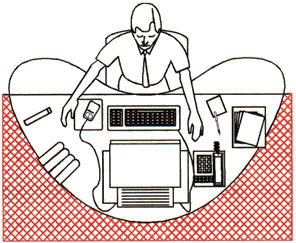 Course developed by:Mark A. Anderson, MA, PT, ErgoSystems Consulting Group, Inc.Voice: 952-401-9296Mark.Anderson@ergosystemsconsulting.comwww.ergosystemsconsulting.comThe information contained in this training workbook has been developed in good faith and is believed to present good ergonomics principles and practices. ErgoSystems Consulting Group, Inc. and all other participating organizations make no representations or warranties as to the completeness or accuracy of the materials thereof. Persons using this information must make their own determination as to its suitability for their purposes. ErgoSystems Consulting Group, Inc. and all other participating organizations are in no way responsible for damages of any nature resulting from the use of this information.Copyright 1998-ErgoSystems Consulting Group, IncAll Rights ReservedTable of ContentsCourse Developer	2Mark A. Anderson, MA, PT, CPE	2Specific Learning Objectives for this Training	3Office Ergonomics for Health Care Professionals	8Welcome!	8General Objectives	8It’s all about relationships!	8Where do we use computers?	9Typical office components	9User population profile	9User –Single/Multi	10Tasks: Single-task or Multitask	10Floor space	12Office Ergonomics Workstation Evaluation Worksheet	12Chair	13Chair solutions	18Worksurface	19Foot support/clearance	23Sharp edges	24Work organization	24Computer equipment	25Keyboard solutions	26Mouse	28Computer (CPU, computer case, hard drive)	32Monitor	32Document holder	39Laptops	40Telephone	41Handwriting/Reading	42Lighting	43Office equipment	43Storage	44File cabinet types	45Conference rooms	45Light	46Noise	47Temperature	48Recommended Specifications	48Selected References	50Web Sites	51Course Developer Mark A. Anderson, MA, PT, CPEMark A. Anderson is the president and founder of Minneapolis, Minnesota based ErgoSystems Consulting Group, Inc. Anderson is a certified professional ergonomist by the Board of Certification in Professional Ergonomics (www.bcpe.com).  His background also includes licensure as a physical therapist. He has consulted in ergonomics for over 20 years. Anderson has developed and implemented ergonomics strategies for a wide range of companies and organizations. (Including Emerson Process Management, Tescom, Tennant Company, General Electric, Alliant Techsystems, Quaker Oats, Pepsi-Cola, General Mills, Fingerhut, Panama Canal Commission, United States Navy and Marine Corps, United States Customs Service and state and local governments.)Anderson has worked with manufacturing and engineering design firms to integrate ergonomics principles into the design and manufacture process. Adding the elements of ergonomics as part of the design equation enhances the effectiveness of the overall process and final outcome. He has written a number of publications and spoken nationally and internationally on ergonomics. He has been active in the Upper Midwest Chapter of the Human Factors and Ergonomics Society serving as the secretary and past co-program chair.Course OverviewOnline Introduction to Office Ergonomics for Health Care Professionals offers a framework to help Physical Therapists, Occupational Therapists, Occupational Health Nurses, and other health care professionals perform office ergonomics analyses and generate reasonable and feasible recommendations.  This introductory course helps attendees discover what Office Ergonomics is all about, identify components that make up a successful office workplace, learn how to analyze and set up office work space and acquire confidence in using the system through a case study.  Participants come away with simple and detailed assessment and reporting templates they can immediately apply in practice.    Intended AudienceLicensed health professionals ‐ Physical Therapist, Occupational Therapist, Physical Therapist Assistant, Occupational Therapist Assistant, Athletic Trainer, Physician, Physician Assistant, Chiropractor, Occupational Health Nurse.  Certified/Registered Kinesiologist, Exercise Physiologist or Case Manager.  Consideration of other health/safety personnel based on space and background.Schedule (10 min. break approx. mid way through class - at faculty discretion)Learning ObjectivesAt the end of the training, participants will be able to-Discuss elements of a systems design approach to ergonomics, including foundation principles of biomechanics, epidemiology, physiology, anthropometry, engineering psychology, and biomechanicsSummarize a set of ergonomics principles categorized into work force, work station, and work process factors through review of basic ergonomics tools and checklists.Explain how ergonomics principles can be used at both a group and individual level for injury prevention and post injury return specific to the manufacturing environmentDiscuss a framework for problem solving and organizing data relating to job tasks, risk areas, and recommendations through review of simple and detailed risk analysis tools.Apply problem solving principles using “tool box” components to analyze case studies in a progressive manner, generating reasonable/feasible recommendations based on short case videos. Discuss strategies to decrease resistance and promote change during ergonomics initiatives, identifying barriers/facilitators and corresponding positive change strategies.Complete a post-test with a score of 80% or more based on practical application of the manufacturing ergonomics material presented in the course, use of case information and guided worksheets.  Program DeliveryLogisticsDownload link for materials in registration email and from DashboardOverview of online delivery method and dashboardAttendance logCourse scheduleBreak/sTelephones and use of muteFaculty Deirdre “Dee” Daley, PT, DPTDee Daley, PT, DPT is a graduate of the University of North Carolina- Chapel Hill and Quinnipiac College physical therapy programs. Dee is currently employed by WorkWell in New Ipswich, NH as Director of Clinical Practice.  Dee has been a member of the WorkWell faculty since 2003, and intermittently teaches as a guest lecturer for PT and PTA schools on topics related to Work Injury Prevention and Management.  Dee also holds a degree in Health Professions Education from North Carolina State University.In addition to clinical practice, Dee has been active in the New Hampshire and North Carolina Chapters of the American Physical Therapy Association (APTA) as President and other roles in the area of Education and Policy.  In addition to helping develop training materials for WorkWell, she has coauthored several publications on the Role of PT in Occupational Health and Wellness, and Safety in Functional testing.  She has also served as a member of the APTA as a working member of the Occupational Health Special Interest Group and Work Rehab Clinical Practice Guideline group.   Robin Peterson, PTRobin Peterson PT is a graduate of the University of Minnesota Physical Therapy Program.   Robin is currently employed by Regions Hospital in St. Paul MN as Physical Therapist and Supervisor.  Robin has been a faculty member and consultant for WorkWell since 2008.  Robin also holds a Bachelor of Arts degree in Distributive Sciences and Psychology from Gustavus Adolphus College in St. Peter MN.In addition to clinical practice and consulting, Robin Peterson has been an active member in the MN chapter of the APTA since 1987, and has served as the physical therapy alternate member for the MN Medical Services Review Board with the Department of Labor and Industry since 2002. Robin Peterson is also a member of the National Association of Occupational Health Providers and Human Factor Society.  She co-authored Smart Tracks patient management system, Volumes I and II.  Marc Yeager, PT, MPT		Marc Yeager, MPT, is a graduate of Loma Linda University, where he received a bachelor’s degree in Life Sciences and a Master of Physical Therapy degree in June 1993. Marc is the Managing Principal of Injury Prevention & Management Consulting. Marc has been a member of the American Physical Therapy Association since 1994 and the Georgia Physical Therapy Association since 1997. He has been a faculty member for WorkWell Systems since 2006. He achieved the distinction of WorkWell Master Clinician in 2001 with certifications in Functional Capacity Evaluations, Functional Job Analysis, Return to Work Clinical Pathways, Functional and Office Ergonomics. Marc founded Highland Park Physical Therapy in 2001, shortly before joining WorkWell Systems as an Occupational Health Specialist developing injury prevention and management programs, including Rapid Return to Work, Stress Factor Analysis, and supportive training materials, in addition to implementing internet-based injury prevention and management programs for industrial clients. Marc has assisted in the development and implementation of on-site ergonomic programs for a Silicon Valley-based high-tech Fortune 100 Company, and served as a member on their ergonomic safety committee as an external consultant. Early into his profession, Marc’s clinical experience included providing on-site physical therapy services for several companies in the Silicon Valley area of California. He has utilized that experience to help incorporate functionality into his client’s rehabilitation program and provides practical insight during the return-to-work decision processAll faculty are paid by Work Well, and have non-financial relationships with WorkWell.  Non-financial relationships include a preference for WorkWell evaluation, prevention and work rehabilitation programs.  DisclosureWorkWell has some degree of financial and non-financial relationships with providers through our business model.  WorkWell focuses sales of services on predominantly national companies and not on local corporations, contracting with provider groups instead of operating a brick and mortar operation business model.  While contracting with providers and facilities that employ clinicians trained by WorkWell allows WorkWell to have a basic understanding of quality of site service provision, there is no exclusivity requirement against sites participating in training from other vendors, nor any requirement to accept work on individual contract/s. WorkWell also does contract with providers who have not been formally trained by WorkWell to meet basic service provision such as performance of standardized post offer testing, provided the testing protocol is strictly defined and the providers have skills, training or experience to complete the limited work scope (with a manual and training for consistency of performance). WorkWell has a commercial interest in both delivering educational programs (to various healthcare and safety oriented individuals), and delivering prevention and work disability rehabilitation/management programs (generally to employers).  Clinics who foster local employer contracts and seek to expand the footprint of those contracts may negotiate with WorkWell to help leverage resources and/or partner to expand, grow and execute regional or national contracts.  There is not an implied or specific promise of additional contracting or business opportunities related to participant attending educational programs.  WorkWell offers FCE and work analysis equipment for sale to providers which meet designated safety standards/consultant measurement needs.  Providers have the option to seek appropriate equipment described in the equipment list/s from any vendor.Non DiscriminationWorkWell is committed to accessibility and non-discrimination in professional development activities.  WorkWell complies with laws and rules regarding discrimination relevant to learning activities and does not discriminate on the basis of race, color, national origin, religious affiliation, sex, gender, disability, military status, sexual orientation or age.  Participants who have special needs are encouraged to contact WorkWell so that reasonable efforts to accommodate these needs can be made. Participation Attendance PolicyParticipation in the entire training is Mandatory.  Registrants who arrive late or miss portions of the workshop will NOT be eligible for certificate or refund.  WorkWell wants to ensure a suitable learning environment and conditions free from distraction to optimize participation. Attendance Sheets Participants should sign in and sign out using the WorkWell Attendance log (additional site attendance logs may also be required).   Log in signatures will be completed prior to the first break and sign out will be completed following the final break to document attendance. Certificates of CompletionCertificates of completion will only be provided to individuals who meet the course requirements and attend all training sessions.  Individuals who do not complete the training sessions will not be eligible for certificates of completion.  Course Evaluation A course evaluation must be completed by each participant, prior to issuing a certificate of completion or certificate of attendance.  Course evaluations will be distributed electronically (or mailed in cases where the participant does not have an email).Record RetentionCourse records are kept in a secure, electronic location. Individual participant information and forms may only be disclosed to the participant or WorkWell personnel in the course of their duties.   Information may be released to other designated individuals or entities with a written request submitted via mail or fax by the participant which includes the name and date of the relevant training, contact information of the participant, contact information for the intended recipient, and signature of the participant. Participant may contact WorkWell via email (michelle.anderson@workwellpc.com), by mail (11 E. Superior St. Suite 410, Duluth MN 55802), by fax (320-323-4495) or by phone (866-997-9675) to request records.  Important Contact InformationOther Questions and Inquiries11 E. Superior St. Suite 410Duluth, MN 55802P: (866) 997-9675F: (320) 323-4423E: network@workwell.comwww.workwell.comComplaintsComplaints regarding any part of program sales, registration and course delivery should be directed toward WorkWell.  All attempts will be made to resolve complaints in a timely and professional manner.  Complaints will be forwarded to Dee Daley (Director of Clinical Practice) and Kristen Cederlind (Director, WQP Network).  Complaints may be submitted via the following methods:Email: dee.daley@workwellpc.com or kristen.cederlind @workwellpc.comPhone: Toll Free 1-866-997-9675Mail: 11 E. Superior St. Suite 410, Duluth, MN 55802Office Ergonomics for Health Care ProfessionalsWelcome!Office Ergonomics for Health Care Professionals offers a framework to help Physical Therapists, Occupational Therapists, Occupational Health Nurses, Physicians and other health care professionals perform office ergonomics analyses and generate reasonable and feasible recommendations. General ObjectivesDiscover what Office Ergonomics is all aboutIdentify components that make up successful office workspaceLearn how to analyze and setup office workplaceAcquire confidence in using system through practiceIt’s all about relationships!The relationships we form are a very important part of life. In the context of office ergonomics, relationships between the user, chair, workstation and equipment are also critical.For example, what do you see as potential problems in this example? (Look closely – some may not be very obvious)More than likely you discovered a number of things. One is that you already know a good deal about office ergonomics! Another is that you really can’t tell a whole lot until you see the workspace in use!Where do we use computers?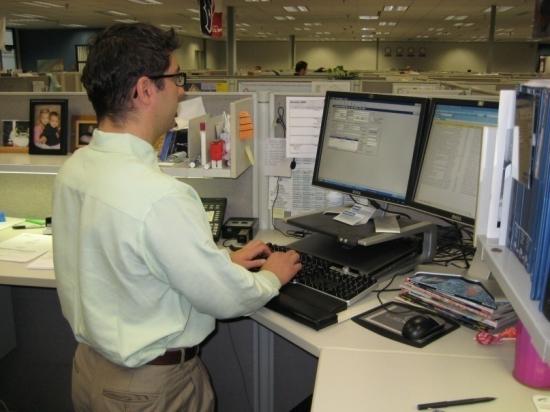 In many ways there seems to be a love-hate relationship with computers.  Think for a moment about how important computer use has become in our world.  Computer use is an integral and pervasive part of our society. Where do we use computers  . . .EVERYWHERE! Let’s build an office!Typical office componentsFrom the ergonomics perspective, our next goal is to apply the ergonomics foundations and principles we have been discussing.  Earlier we alluded to the components that make up the typical office, let’s spend a minute and outline them in some detail.They include:User population profileAn important step is to accurately define the user population.  Specific points of information include:We may find we have a very homogenous group or one that is quite diverse.  The user population may be one individual or it could number in the thousands.  In any case we need to define it. For example, we need to understand the makeup of the user population including stature, reach and other anthropometric data along with any other special needs a particular individual may have.Inadequately defining the user population impedes the design of new workstations and the analysis of existing ones. Defining the user profile lays the foundation for the remainder of the process.User –Single/Multi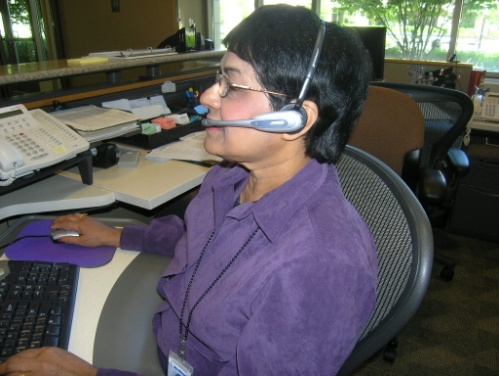 In terms of the workstation it is critical to be aware if a single person will primarily use the workstation or if two or more individuals will share it on a regular basis. We also need to determine how often the change over occurs. We need to determine if the workstation is a single user or multi user workstation.Single userBy definition the workstation is designated for use by one individual only. For the single-user workstation we are less influenced by the need for adjustability of the workstation itself.  For example, once we determine the proper height of the worksurface it can be fixed at this height with little or no need for adjustability. 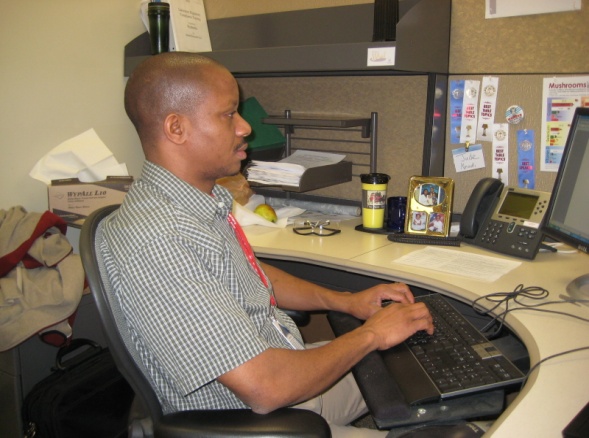 For instance, a fixed height or adjustable/fixed worksurface (i.e. worksurface can be height adjusted but once adjusted is not readily changed; e.g. wall panel mounted worksurfaces) makes for a viable workstation.Multi user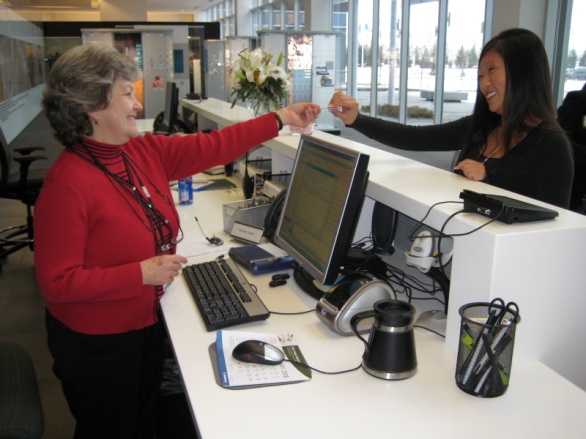 On the other hand multi-user workstations (e.g. reception counters) by definition require a significantly greater degree of adjustability.  To make the workstation effective, it is critical that the changeover from one user to the next be accomplished quickly and easily. An adjustable/adjustable worksurface is desired. In this case, either through a spring balanced manual system or a powered system, the height of the worksurface can be readjusted within seconds.Tasks: Single-task or MultitaskSpecific tasks performed in the office workstation will help to determine the office workstation configuration and setup.  Typically, we can categorize job demands as single task or multitask. Single-taskAn office workstation designated as single-task is defined as one where the majority of the work time is spent accomplishing a specific, focused task. For example, a customer service representative may spend a majority of the day on the computer and telephone performing computer lookup activities. Physically the job demands are concentrated in a single area. The efficient set up of the single-task workstation is critical because the user tends to maintain a sustained position to perform their activities. Other examples of single-task workstations are data entry and CADCAM.Multi-taskIn the workstation designated as multi-task, a number of different tasks need to be accomplished. For example, the user may spend some of the day at the computer, on the telephone, at a writing workstation, attending meetings and so on. Physically, the job demands may be spread across several areas if the work space is available to accomplish this.  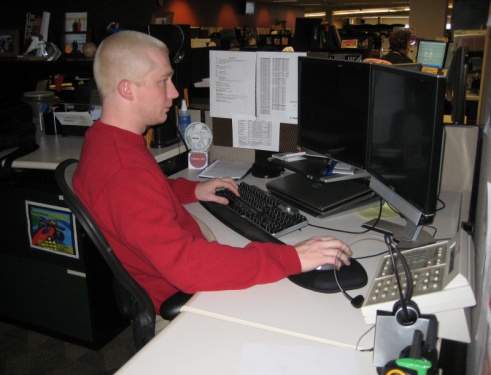 However in many situations the space is not available and the user tries to multitask in a confined workstation. The efficient set up of the multi-task workstation either provides for separate workstations for separate tasks or makes it extremely easy for the user in the same workstation area to shift from one task to the next. Other examples of multi-task workstations include supervisory positions, technicians, etc.Specific task (percentage breakdown)Part of our assessment will include identifying the percentage breakdown that specific tasks are performed to accomplish the overall job demands. We will ask the user to estimate the percentage based on an average week or month, recognizing that extreme variations can occur from day-to-day.Floor space In the ideal world, the dimensions of the office workstation are determined exclusively by the job tasks.  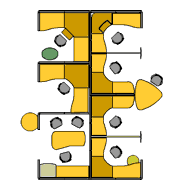 For example, in some very focused single-task workstations 48 square feet may be sufficient. In other cases, a multitask workstation may require 120 square feet or even more to effectively accomplish the job tasks.However, as we all recognize we do not live in the ideal world.  Floor space may be determined by a host of factors not relative to job task. This does not negate the need to perform an effective job analysis to make recommendations but does cause us in many cases to be quite creative!Office Ergonomics Workstation Evaluation WorksheetChairObjectives of chairSupport body and limbs to provide relief from weight bearing.Provide a stable base or platform for the body and limbs.Position the user at the correct height and reach relationship to the worksurface and tasks at hand.Allow for easy change in position/movement of the user.Types of seating systemsA number of seating systems are available in the office workplace and include office chairs, stools, lean platforms and other miscellaneous seating.Without question the traditional office task chair is the most commonly used seating system in the office workstation.Chair criteriaIn the office environment, the type, use and efficiency of the chair are critical elements. The acceptable chair criteria is determined by the type of job activities performed, the size and shape of the user and the duration of time spent in the chair. These criteria are typically considered necessary for an adequate office task chair (Note: First we will discuss the chair’s feature and then will go through chair feature adjustment based on the user’s specific needs.):Legs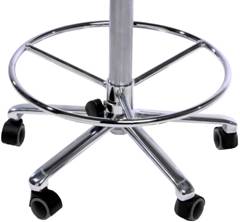 Minimum 5-point support system for the chair legs. This is specifically intended to reduce the likelihood of inadvertently tipping over the chair.CastersAppropriate casters for the floor surface – hard caster on a soft surface such as carpet, soft caster on a hard surface such as tile.SeatpanHeight, tilt and tension adjustability needs to be suited for the individual user's body segment length and size. 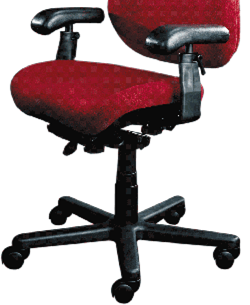 If the height of the seatpan is not fixed, the type of mechanism to raise or lower the seatpan could be spin up/down but in a modern chair will be a gas pneumatic cylinder. A seatpan slide is also a recommended feature. This allows for the apparent depth of the seatpan to be changed to fit the user.The seat pan height and angle establishes the relationship between you, your work surface and the floorThe seat pan tension allows you to adjust the seat so that you are stable in your chair. The seat pan tension provides a balance between adequate support and movement in the chair.Back supportAdjustable back support height and angle needs to be suited for the individual user's body segment length and size.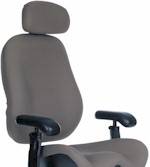 The back support angle and height influence the angle between your upper and lower body as well as your relationship to your work surface.The back support angle allows you to adjust the lumbar support built into the back support so that it can comfortably support your upper body weight.CushionSuitable cushion - in terms of foam density, wearability and breathability, type of material (fabric or rubberized) - for the seatpan and back support should be in the chair. A number of chairs have introduced web or mesh fabrics in place of the traditional cushion.Armrests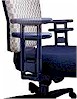 Armrests may be used to support the weight of the arms and upper body. If used, the armrests need to be adjustable in height, lateral position and axial rotation. (Non-adjustable armrests on office task chairs are essentially non-functional.)The armrest adjustments allow you to position the armrests where they will provide adequate support for your arms and shoulders in neutral postures.Adjustment levers/knobs/controlsAdjustment levers/knobs/controls for the chair should generally be within easy reach of the user when seated in the chair. The levers should be easy to manipulate and not be so complicated that they discourage use.Cervical supportAdditional modifications are possible for chairs. In some situations the user may require cervical and head support in addition to mid and low back support.Exercise ball chairsTherapeutically, exercise balls have been used in clinical settings as treatment modalities to improve spinal stability.  Over the past several years, the use of exercise balls in the workplace in place of or in addition to task chairs has taken place. At this point, primarily only anecdotal evidence exists to support the full-time use of them.  Most ergonomists continue to advocate for properly sized and properly adjusted office task chairs rather than the use of ball chairs. Micro-breaksRecalling that frequent and regular body movement is one of the ergonomics principles the 30/30 Rule of Physical Movement (physically active micro-breaks 30 seconds in length taken about every 30 minutes) is supported by research to reduce tissue compression and joint stiffness, enhance circulation and overall improve comfort levels.  Art of sittingThe body is not designed to sit - particularly for long periods of time. Studies have determined that even when seated in well-supported postures, individuals want to move to gain relief within a few minutes. Let’s cover the art of sitting.Three point contact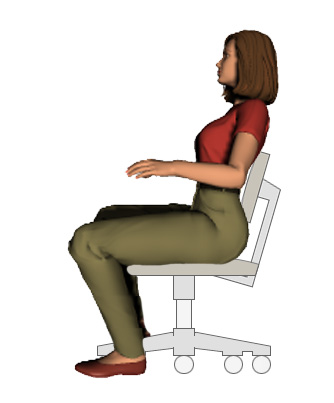 Trunk Thighs/buttocksFeet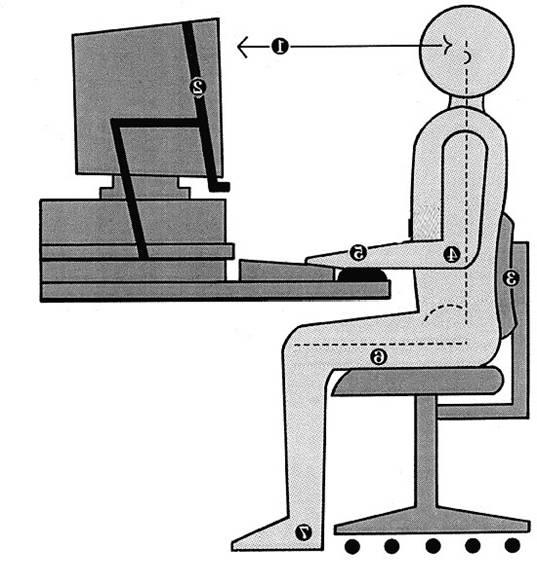 90/90 seated posture?You probably have seen illustrations of an office workstation where the person is seated at the chair with their hips and knees at 90 degrees.In all practicality very few people actually sit this way. A much more commonly accepted seated posture is 105 to 110 degrees at the hips and knees. Let’s take a look at how people sit.Sitting stylesSitting styles can be quite varied from person to person. Let’s look at some potentially problematic sitting styles:The particular sitting style observed needs to be assessed to determine why it is being used. It may be a habit that has been developed over time; it may be in response to a poor workstation setup or a combination of both. What drives the problem is the frequency and duration of the seated position. If the individual only occasionally sits in an undesirable position it may not be a concern; however if that is their habitual manner of sitting it could lead to problems.Functional seated positionsA general guideline in the art of sitting is to provide for different acceptable seated postures that a person can rotate throughout the day on a regular basis. They can include: (* We recognize this is not a seated posture but it makes the point that an individual needs to get out of the chair and either stand or walk around the work place on a regular basis.)Adjustment anxietyChairs can be pretty expensive. They can have all kinds of bells and whistles. So, let’s see what this baby will do! It seems that the answer is nothing until we do something to the chair.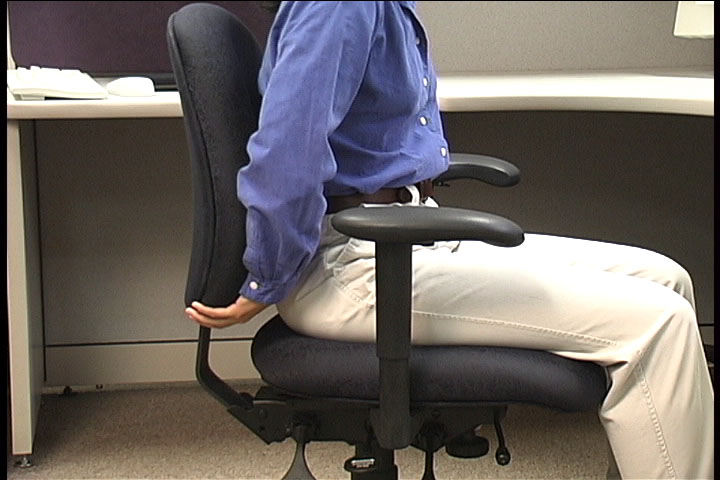 Sometimes we overemphasize what a chair can do, and forget to emphasize what it is we need to do to make it work. The truth is that a chair is only as good as what we choose to do with it.  Some people have never adjusted their chair? They just sit down and go to work. The bottom line is people need to be able to adjust their chair to fit them as well as throughout the day to provide the body with a break.Chair solutionsManualLook for the chair manual for specific information about the chair or to talk to someone who handles chairs in the work area. Better  yet, just start playing with the adjustments. Most people learn best by the “hands-on” approach anyway. Position and support body in neutral Here is a series of steps along with tips and techniques when adjusting chairs:Adjust the seat pan/back support tension to hold body in a solid neutral position.Adjust the pan seat height to get feet on the floor with even pressure on hips and thighs.If feet do not touch the floor adjust the seat pan height to get feet on the floor with even pressure on hips and thighs – if still not possible to get the seatpan low enough a footrest will be needed. Another option is replace the chair with one that will go low enough.Adjust the height and angle of the back support to fill in the low back curve. Add a back cushion to provide better support for spine – although many times this means the chair does not fit right and a replacement chair may need to be considered.If needed, add a seat cushion to elevate the user to a more appropriate height – although many times this means the chair does not fit right and a replacement chair may need to be considered.If the back of knees run into the front of the chair see if a back cushion to move the body forward on the chair and still have adequate back support, will work. Firmly fix the cushion to the chair, one way to do this is with Velcro tape.  Although many times this means the chair does not fit right and a replacement chair may need to be considered.For the case where hips and thighs don’t fit on the seat - the seat pan is too short or too narrow; see if you can find a chair that better fits.If the armrests are adjustable, see if they can be adjusted to provide neutral support for .the arms based on particular job tasks.Build up the armrests by putting pads on them if more height is needed.If you identify maintenance problems with the chair make sure you contact the appropriate people in your organization to get them taken care of.Remember, no matter how perfectly you can adjust your chair to fit you; it still comes down to the fact that you need to move on a regular basis to keep your body healthy and safe.WorksurfaceWorksurface objectivesThe objectives of the worksurface include:Provide functional workspace (depth, width)Support and position equipmentProvide access to work materialsAchieve the desired  relationship match between user/workTypes of workstation layoutsThree types of workstation layouts are typically recognized.Worksurface adjustability (height and angle)Height and angle adjustability of the worksurface can be a critical component. In general terms, three different types of worksurface adjustability are recognized:Other ConsiderationsOther considerations for the worksurface include:Eliminate a sharp edge by specifying a rounded or radius edge of the worksurfaceReduce glare by providing a non-glare surface of the worksurfaceEnhance durability through proper construction and use of materials.Worksurface solutionsWrong desk heightHere are some possible solutions if the issue is the wrong desk height in relation to the position at desk:If work height is adjustable, adjust it. For example modular work surfaces that can be adjusted on the wall panels or a stand-alone desk that can be adjusted.A simple option is to raise the height of the work surface by putting it up on a couple of blocks.  (Just make sure that the desk or work surface is solidly placed on the blocks and won’t fall off.) It may be advisable to get maintenance or someone else to help do it safely.An option is to adjust chair height. Once again, make sure the feet are supported either on the floor or with a footrest.Add a height adjustable keyboard tray mounted underneath the work surface. Not enough layout spaceOccasionally, or possibly quite frequently, there is not enough space on the worksurface to lay out materials. Now, one option is to get a bigger desk, and a bigger office. Assuming that this is probably not a realistic option, we may need to be a bit more creative.Try a little house cleaning and see if this frees up more available space on the desk.Look around to see if there are other worksurfaces available for use, for example a file cabinet at a standing height to review documents or perform other work. If there is available space, see if any more worksurface can be added to the workstation. This can be a small worktable.If it doesn’t need to be readily available, relocate some of the equipment on the desk to see if it provides more space.Make use of any pullout drawers already in the desk.A computer monitor stand can be added to provide more clearance on the desk. Sit/Stand WorkstationsSit/stand workstations are becoming more and more prevalent in offices these days. Office jobs are very sedentary in nature with resulting negative impact on general health and wellness.Several options exist for creating sit/stand workstation that range all the way from makeshift ones created by putting boxes on the desk to  powered sit/stand workstations and other options in between. The same setup principles for office ergonomics in general remain in effect: neutral body position and support, reach zones, control exposure to   by promoting movement throughout the day, etc. Here are some ways to create a viable sit/stand workstation.Foot support/clearanceFoot supportIn the ideal world the best foot support when seated in the chair is the floor. However, based on work at a fixed height worksurface where the chair needs to be adjusted upwardly or work at a standing height workbench where a stool is used, a foot support will be needed.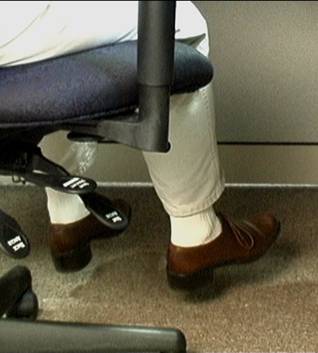 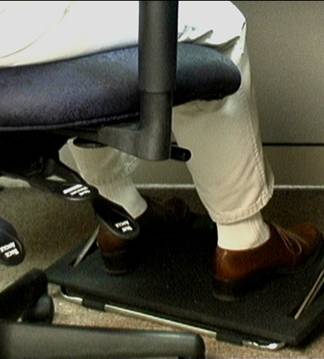 Clearance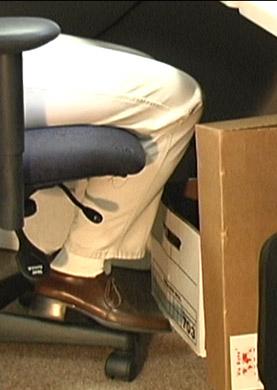 A real common issue is not enough access or clearance under the worksurface. For example file drawers that are in the way or boxes piled under the desk.Survey the work area and determine what is blocking access. For example it may be a pencil drawer that needs to be removed to make that space accessible for the legs. Determine what is really needed in the immediate work area.  Move what is not needed to some other storage position or get rid of it.Use vertical files or other stands to get materials off the worksurface. Use secondary shelf or other platform on the worksurface to free up primary worksurface.Sharp edgesIt is a problem if sharp edges in contact with the wrists and forearms. Make sure that you are at the proper work height in relation to the worksurface edge.  Simply getting at the proper work height may change the contact point of your desk and distribute the pressure more evenly.Another option is to pad the sharp edge.  This may be as home grown as a small washcloth or dishtowel folded up or a commercially available edge added to the worksurface edge itself.Work organizationOrganize work in a way that allows work goals to be achieved as efficiently as possible.  This takes into account all aspects that make up the workspace including your chair, desk, computer, telephone and other materials used through the day. This also includes the organization and structure of tasks and activities performed throughout the workday.Work organization solutionsUnorganized desk, huh? Well, the simple solution for the problem of an unorganized desk is pretty clear. Organize it!  Ha, if it were that simple our desks and our lives would be much more organized. Keeping this in mind, here are some tips that might help.Space in most companies is a premium, but try to store infrequently used items outside of the immediate work environment. You may need to be a bit creative!Things can get cluttered even in the electronic world. Purge unneeded items. How many files do you have in your computer that you never or rarely use, but that make it hard to find the files you need to access frequently. Back up these files and get them out of your hair.You might try something that we try to get our kids to do, and that is to clean up their rooms at the end of each day. You know how stressed out you can get when you open the door and see total chaos…and we don’t even have to work there. This same emotion can greet you in the morning if you walk in to your work area and the first thing you have to deal with is clutter.Floor surfaceThe floor surface of the workstation is important to consider in terms of providing ease of rolling the chair on the floor surface, a nonskid surface to prevent slips and follows and a non glare surface to reduce overall glare in the workstation.Computer equipmentThe next step is to properly position the computer equipment (keyboard, pointing device, monitor, CPU, hard copy holder, etc.) To put this into perspective, let’s take a brief look at the differences between modern keyboards and old-style typewriters. In the “olden days” you had to actually insert paper, hit the shift bar and physically stop what you were doing to correct mistakes. Not only that, but you also couldn’t go too fast or the keys would stick together. In essence, the task had built in breaks that kept it from becoming too much of a problem.Now it is possible with a modern keyboard to come in at 7 in the morning, start keying as fast as you can, never take a break, and keep this up until  without a break. Because we have lost a lot of the natural breaks and position changes that were associated with the old style typewriter we have to actively make good choices during our day. Keyboard typesKeyboards come in a variety of configurations. While intuition may indicate that keyboard configuration influences hand/arm position and consequently physical stressors, studies have indicated that proper position of the keyboard in relation to the user (height and reach) has been shown to be more important than the configuration. Personal preference and specific issues also can drive the type of keyboard used.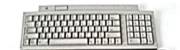 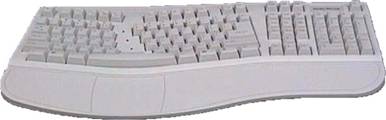 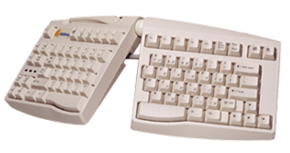 Keyboard solutionsNeutral positioningIf your keyboard position does not allow neutral hand/arm/shoulder/ neck and upper back positioning, remember your goal is to work in as neutral a position as feasible. Identify your particular keyboarding style or technique. This may be the:Now, based on your technique, you need to obtain correct height, reach and angle of the keyboard so that you are able to work in neutral. If you can, adjust the keyboard height and position, either by adjusting the worksurface height itself or through the use of a keyboard tray. If you cannot adjust your keyboard height, you will need to position your chair height to place your hands in neutral posture in relation to the keyboard.  This may require support for your feet if they no longer touch the floor.NOTE: A wrist rest can be a good addition to a keyboard. Remember that it is called a wrist ‘rest’ not wrist ‘anchor’.  In other words it should provide some weight-bearing supports for your arms, as you need rest. You should NOT anchor your wrists to the rest and then move your hands and fingers side to side out of a neutral wrist position.Poor TechniqueIf you have really bad technique, you may want to consider investing in one of the computer training programs that teach improved technique.Take a breakOne of the biggest problems with the modern computer is that it does not cue you to take a break. There are a number of human movements, such as reaching your arms over your head, arching your back or rotating your neck, that are normal human movements, but are not a normal part of your day. The computer workstation is notorious for discouraging much movement. For that reason people need to recognize the need for adding stretching to your day. Create some type of system to key you or remind you to stop and stretch.  Or change positions.  Or work on a different activity that does not involve use of the keyboard. This could be:A little post it note put on your computer monitorSoftware is also available to load on your system or network that reminds you to stretchTeam up with someone else in the office to remind each other to stretch and change positions.Take advantage of natural breaks between activities.  And if it makes sense, create breaks at regular intervals to give your body a chance to move and stretch.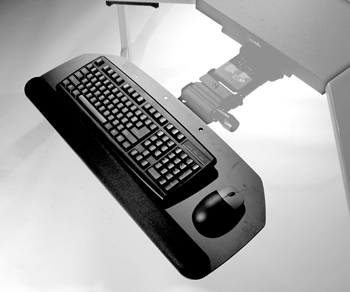 MouseNo . . . not that kind of mouse!The type of mouse we are talking about is one of a number of different types of pointing devices used to navigate through software programs. 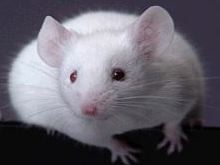 In all practicality the best way to use a mouse is to use it as little as possible. In other words make full use of keyboard shortcuts as possible for navigation purposes. (Dual control – mouse and/or keyboard – are often incorporated as part of the software.) Emphasis on use of the keyboard limits the amount of time spent reaching to the mouse and also has a positive impact on productivity.Pointing device Neutral positionsThe pointing device should be positioned so it is in the same plane as the keyboard. Here are some simple solutions to make it easier to work with your mouse. If your mouse position does not allow neutral hand/arm/shoulder/neck and upper back positioning, remember your goal is to work in as neutral a position as feasible. Identify your particular mousing style or technique. This may one of the following.Free float piano playing styleUse of the worksurface for forearm supportBased on your technique, adjust your position to get the correct height, reach and angle of the mouse so that you are able to work in neutral. If you can, adjust mouse height and position (either by adjusting the worksurface height itself or through the use of a mouse tray)Based on proper chair position, position the mouse so that shoulder/hands/wrists are in neutral. If you cannot adjust mouse height and position, position the chair height to place your hands at the proper height and position in relation to the mouse. This may require support for your feet if they no longer touch the floor.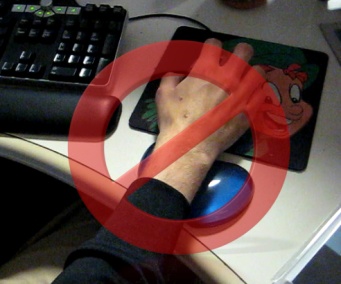 Mouse wrist restsWhile wrist rests for keyboard use (if used correctly) are often a good idea in most case use of wrist rest for mouse use is not. The wrist rest tends to “anchor” the wrist with excessive deviation of the hand side-to-side. Generally recommended use of the mouse is to allow straight in access allowing the forearm, wrist and hand moving as unit to manipulate the mouse. Think of the mouse as an extension of the arm NOT just an extension of the wrist.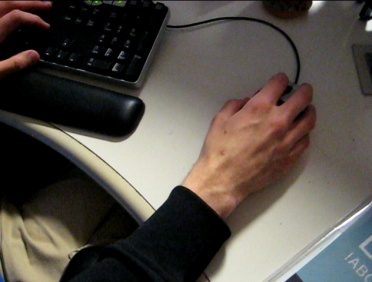 Variety of pointing devicesThere is no doubt that the traditional mouse is by far the most commonly used pointing device. When properly positioned and setup it works well. However, there are a wide variety of pointing devices available with different shapes and styles that include touchpads, rollerballs, joysticks, pens and so on. Multiple buttons can be programmed to minimize keying. There are some even specifically designed for lefties. Workers should try different models and choose one that suits their needs.The type of pointing device that works the best is based on the setup of the workstation, the job task and the personal preference of the user. With many mouse designs available here are general suggestions for selection: Size - The mouse should fit into the hand and the fingers should be able to curl around it comfortably. Shape - Find a mouse that reduces the need to place the heel of your hand on the desk. Some mice are larger, especially at the rear, and can support your entire hand. Buttons - The location of the buttons is important. They should not be cramped nor too spread out. The pressure needed to click the buttons should not be so great that it tires the fingers but neither should it be so sensitive that it is too easy to activate the buttonsScroll wheel – allows for easy scrolling within a document.Don't squeeze the mouse. Hold it loosely in your hand and relax your grip. A tight grip will not help to position the pointer any more accurately or quickly. Program your mouse to manipulate the speed at which the cursor moves or the sensitivity of the buttons. Wireless - a number of pointing devices are wireless, which increases the flexibility of where it can be positioned.Optical – rather than a mechanical ball that rolls on a surface an optical mouse depends on a laser to detect movement.A button that is too sensitive can force you to keep your fingers slightly elevated off the buttons and for some people this can lead to eventual fatigue and discomfort in the muscles and tendons of the forearm.If your mouse is sticking, you may need to clean it. Your owner’s manual will instruct you how to do this without causing any damage to the mouse. Mouse Pros and ConsPros and cons for each type of pointing device are outlined in the table below.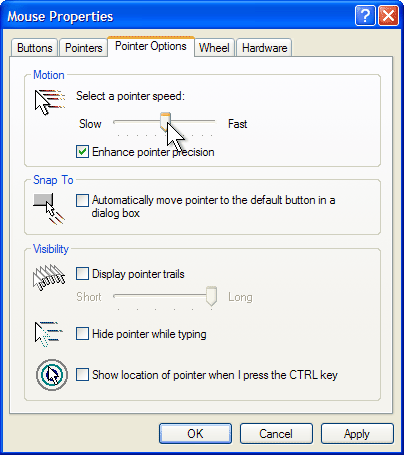 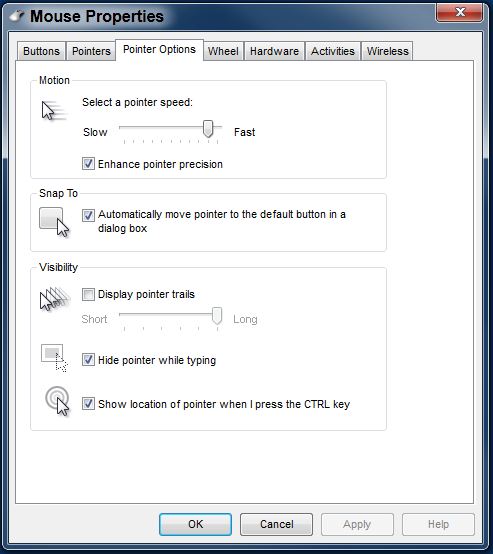 Computer (CPU, computer case, hard drive)Many people tend to put the computer underneath the monitor.  In some cases this may be appropriate but in a lot of cases, it’s not – it may position the monitor at too high a level. When you decide where to position your computer think about your particular needs. 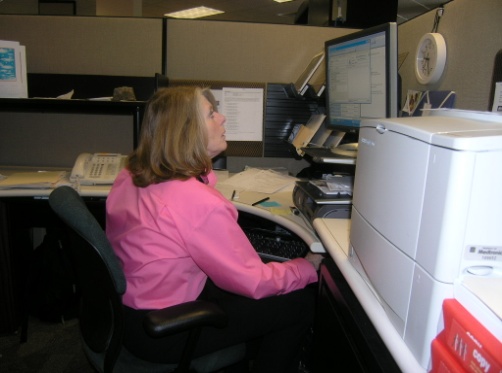 Do you need to keep the computer close in terms of the on-off switch and access to the disk drives on the computer?  In that case you may want to position the computer on your worksurface or maybe on the floor on a computer stand with easy reach.  On the other hand, if it really doesn’t make much difference then position it so it is out of your way.Remember that the computer does generate heat and has vents on the case.  Make sure you don’t block ventilation around the computer – this could result in overheating problems.MonitorThings have changed dramatically from the days when we used to spend our day reading/writing reports on paper. Now, for most of us, everything we need access to can be viewed through the monitor on our desks. While this has made our lives a bit easier, the demands of looking at a monitor all day long can create some problems if not used appropriately. 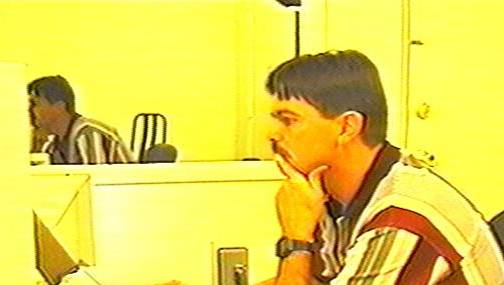 Ever watch people when they are sitting looking at their monitors. It’s almost like the monitor is a vacuum cleaner. They turn it on and it sucks their head right in!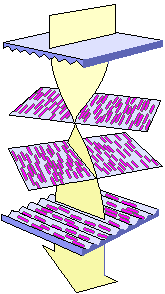 LCD MonitorsHaving an adequate monitor is critical to success of the computer user. At this point in time one primary monitor type is in place - the flat panel liquid crystal display (LCD).Physical SizeOne of the biggest advantages of LCD monitors is that they are compact and lightweight. An LCD monitor is based upon a very thin screen as opposed to the bulky tube of a CRT monitor. This means that not only do they take up less desktop space; they can also be used in many places where a larger  monitor can not fit. Resolution An important issue with LCD monitors is resolution. Resolution is the number of pixels (picture elements) displayed. CRT monitors are usually capable of running multiple resolutions. LCD monitors, however, will usually work well in only one resolution. Typically the LCD resolution should be set at the highest resolution possible. This will make images appear smaller on the screen, creating a potential of visual issues.  Also view size can be increased or decreased by using the keyboard shortcut CTRL + mouse scroll wheel. Another keyboard shortcut is CTRL + (+ or -).Brightness LCD monitors are backlit and have different levels of brightness. The brightness rating for an LCD monitor is commonly referred to as 'nits', and commonly range from 70 to 250 nits. The higher the nits, the brighter the display. Viewing Angle Another issue with the LCD monitor is the viewing angle; an LCD monitor has a much smaller viewing angle, needing to be viewed more directly from the front. From the side, the image on an LCD screen can seem to disappear, or invert colors. Monitor solutionsAlignmentWhen you think about the alignment of your monitor in relation to your body position, the first thing to recognize is the importance of directly facing your primary work task. If you are doing primarily data creation or manipulation, it makes sense to have your monitor directly in front of you. If, on the other hand you are doing primarily data entry and your main focus is on paper documents, you would want your monitor slightly off to the side and utilize a copy stand to place your paper documents directly in front of you. GlareWays to control glare are to position the monitor so that a light source is not behind you or at an angle that can be reflected by the monitor. Ideally the light should be overhead, or perpendicular to the monitor. If an overhead light is a bit behind you and can be seen in the monitor, you may want to place a glare hood on top of your monitor to shield it from the light. A glare screen added to the monitor will also control glare.  In this case you truly get what you pay for.  An inexpensive glare screen is generally just wire mesh; it will cut the glare but also will make it harder to read the text on the screen.  Look for a good quality optical glass glare screen.  (Also privacy screens are available that limit viewing of the screen from the side as well as control glare.)You don’t want to have a light source such as window directly behind the monitor. Your eyes try to adjust to the level of light coming in, and your eyes have trouble adjusting to the light coming in from outside and the light generated from your monitor. If you can’t place the monitor perpendicular to the light source, close the shades when working on the computer.Adjust the monitor screen brightness and contrast based on your perception of the overall quantity and quality of light in the workstation and the need to see what’s on your monitor clearly and comfortablyHeight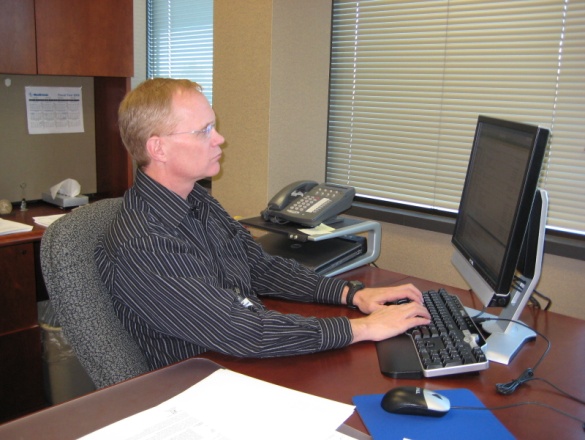 A general guideline for the height of the monitor screen is to position it so that it is at eye level or slightly lower. Trying to look at a screen higher than eye-level is uncomfortable because it forces you to open your eyes wider than usual causing discomfort as well as a tendency for your eyes to become drier. Also with a monitor that’s too high, your tendency will be to tip your head back putting an additional strain into your neck and shoulders.Remember that it’s all about relationships.  Make sure you have set your chair at the correct height and that you are in your typical seated posture as a guide to position the height of your monitor screen.Lower monitorMost monitor are on adjustable height stands or arms that can be adjusted. If not on an arm if the monitor is too high, you may try either tipping the monitor forward a bit which in effect lowers the viewing area, or raise your chair slightly (as long as this doesn’t affect your ability to have adequate foot support.).Remember, as a final option you may need to consider actually lowering the surface that the monitor is on.  This is particularly true as monitors of larger size are more commonly in use. Recall this will influence the relationships you have established between yourself and your workstation.  For example you may need to re-examine your chair height keyboard location and so on.Raise monitorThere are a number of methods for raising your monitor including monitor stands. There are a variety of types including those that come in 1” increments, stands that have a space to put your keyboard when not in use, and monitor arms that actually suspend your monitor above your desk and allow you to place it in an infinite number of positions. A simple and effective solution for raising your monitor, is to place it on an old phone book or other material that places it at the desired heightDistanceHere’s a general guideline for monitor screen distance: get the screen as far away from you as you can and still be able to read it clearly with good posture. Either move the monitor closer or increase the character size. 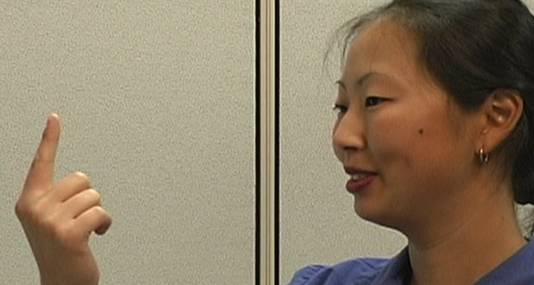 To demonstrate this, focus on a finger at arm’s reach, slowly bring your finger toward your nose maintaining focus and notice the increase in stress in eyestrain the closer your finger gets to your eyes. The same thing will be true the closer your monitor gets to your eyes.AccommodationAccommodation is when the lens capsule in your eye changes shape to focus on a close object. The eyes have a default accommodation distance, called the resting point of accommodation (RPA). That is the distance at which the eyes focus when there is nothing to focus on. In total darkness our eyes are set to focus at a particular distance, so that if the lights were turned on, an object at that distance would be in clear focus. The RPA averages 30 inches for younger people and gets farther away with age. ConvergenceConvergence is when the eyes turn inward toward the nose when we view close objects. Convergence allows the image of the objects to be projected to the same relative place on each retina. Without accurate convergence, we see double images. The closer the objects, the greater the strain on the muscles that converge the eyes. Recent studies have shown the stress of convergence contributes more to visual discomfort than the stress of accommodation. (The visual system also has a resting point of vergence (RPV). It is similar to the resting point of accommodation, but it's the distance at which the eyes are set to converge when there is no object to converge on.)How close is too close?It is difficult to set an exact limit for a minimum viewing distance. If sustained viewing closer than the resting point of vergence contributes to eyestrain, perhaps we should say that eye-screen distance should not be closer than the resting point of vergence. (On average, about 45 inches away at horizontal eye level and 35 inches away with a 30-degree downward gaze angle.)How far is too far?The reality is that there is no limit, based on visual fatigue considerations, to maximum viewing distance at computer workstations. From what we know about visual strain, farther viewing distances are better, at least up to the RPV. For example, if the RPV is 35 inches, an eye-to-screen distance of 25 inches is preferred to 20 inches. Thirty-five inches is better than 25 inches. Viewing distances beyond 35 inches (the RPV in this case) should neither increase nor decrease eyestrain.AdjustmentsBringing your monitor closer is generally as simple as sliding the screen towards your body. Moving it farther is generally a bit more complicated if simply sliding it farther away isn’t an option.First, figure out why you can’t get your monitor farther away.  It may be that you can reorganize what’s on your worksurface and get the monitor farther away.If it’s not possible to reorganize your worksurface, consider reconfiguring how you place your monitor on the desk.  For example you might be able to place the monitor more in a corner of the worksurface to gain greater distance.Another option you may have is to add a keyboard tray to the existing worksurface; this will let you to sit more comfortably at a greater distance from the monitor.  Remember also that a keyboard tray will push you farther away from the rest of your worksurface and may put some items out of a comfortable reach.If you have a freestanding desk that is backed up to a wall, another option is to actually pull the desk a few inches away from the wall and slightly overhang the base of the monitor off the worksurface.  If you do this, make very sure that the monitor will not fall off the worksurface.At a minimum, when you’re not doing a great deal of keyboard data entry but are primarily reviewing documents on your monitor, simply push your chair farther back from your worksurface to give your eyes a bit of a breakClean screensDirty monitor screens are a lot like dirty eyeglasses, it isn’t until you clean them that you realize they needed to be cleaned.  On a regular basis get into the habit of cleaning your monitor screen. There are a variety of sprays/cloths that are commercially available that are made specifically to safely clean the monitor screen.Dual MonitorsMore and more use of dual monitors is coming into play. The second monitor provides for open programs to be viewed concurrently and comparison between two documents is much easier. Typically the monitors are positioned as Primary/Primary or Primary/Secondary setups. Also maintain a consistent  viewing distance to the monitors by positioning the monitors in an array fashion as opposed to a straight-line manner.Primary/Primary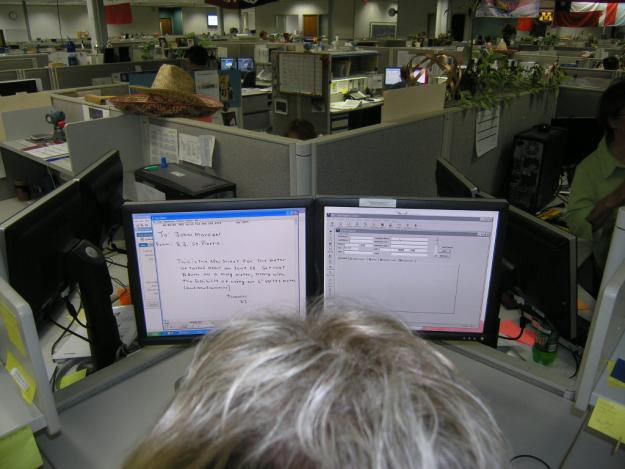 In a Primary/Primary setup both monitors are viewed about 50% of the time each. The monitors should be positioned so they are centered on the user. Primary/SecondaryIn the Primary/Secondary setup one monitor is viewed most of the time with the second monitor viewed only occasionally. 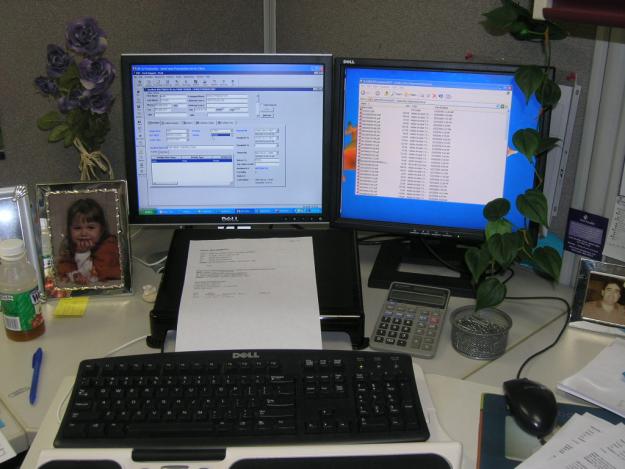 The primary monitor should be positioned directly in front of user and the secondary monitor positioned off to the side directly next to the  primary monitor.Eye ExaminationsIf you do a lot of computer work you want to make  sure you have periodic eye examinations.  When you do so make sure you tell the examiner the amount and type of computer work you do.  You may even think about taking a measurement of the distance from your eyes to the screen and take that into the person performing the examination.  This will allow them to have information needed to provide a proper prescription for computer glasses.) 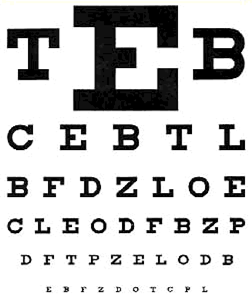 PresbyopiaDuring middle age, usually beginning in the 40s, people experience blurred vision at near points, such as when reading, sewing, or working at the computer. There's no getting around it — this happens to everyone at some point in their life, even if they never had a vision problem before.When people develop presbyopia, they find they need to hold books, magazines, newspapers, menus and other reading materials at arm's length in order to focus properly. When they perform near work, they may have headaches or eyestrain, or feel fatigued. Presbyopia is caused by an age-related process, rather than the way light is refracted, or bent, by the eye.  Presbyopia is caused by a slow loss of flexibility within the lens inside the eye.Glasses with bifocal or progressive addition lenses (PALs) are the most common correction for presbyopia. Bifocal means two points of focus: the main part of the spectacle lens contains a prescription for nearsightedness or farsightedness, while the lower portion of the lens holds the stronger near prescription for close work. Progressive addition lenses are similar to bifocal lenses, but they offer a more gradual visual transition between the two prescriptions.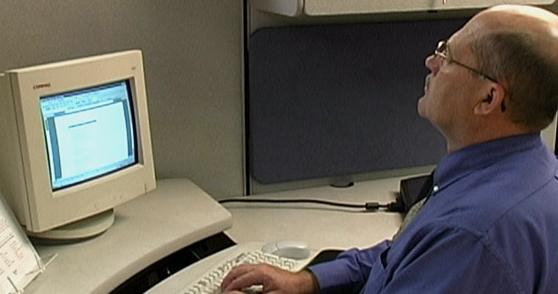 Always be aware that bifocals may result in awkward head and neck position when viewing a computer screen. Options are to reposition the monitor to a lower level, trifocals where the middle of the lens is set for monitor viewing and separate computer glasses used only when at the computer.Reading glasses are another choice. They may be worn just while doing close work, and may even be prescribed to wear over top of contact lenses (usually worn for distance correction). These glasses may be purchased over-the-counter at a retail store, or higher-quality versions may be prescribed by your eye care practitioner.There are contact lenses for presbyopes, called multifocal lenses. Multifocal contact lenses in gas permeable or soft lens materials are available. Another type of contact lens correction for presbyopia is monovision, in which one eye wears a distance prescription, and the other wears a prescription for near vision. The brain learns to favor one eye or the other for different tasks. But while some people are delighted with this solution, others complain of dizziness or nausea, or miss the depth perception they once had.Document holder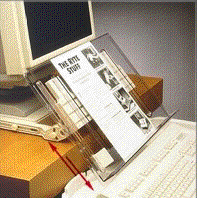 If material is read from hard copy, the hard copy should be placed on a document or hard copy holder. This can be placed either directly in front of the user between the monitor and keyboard if enough room is available or can be placed on a hard copy stand placed adjacent to the monitor.  It is not essential that the document be the exact same distance from the user. In fact many times if you try to put a holder right next to the monitor you put it out of the desired reach zone.LaptopsDesign of laptops violates a basic ergonomic requirement for a computer, namely that the keyboard and screen are separated. The reason is simple - with a fixed design, if the keyboard is in an n optimal position for the user, the screen isn't and if the screen is optimal the keyboard isn't. 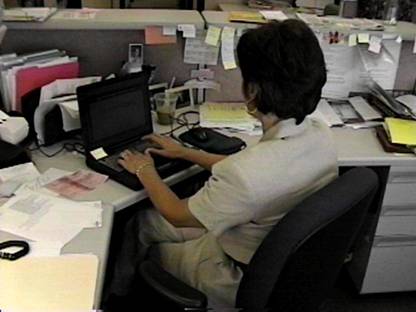 This means that you need to pay special attention to how you use your laptop because it can cause you problems.Laptop User TypeAre you an occasional user who works on your laptop for short periods of time or are you a full-time user with the laptop as your main computer? Occasional users will have less risk of problems than full-time users. All users should pay some attention to how they use their laptop, but full-time users may have more problems.Occasional UsersBecause large muscles control the neck/head position, you are better off sacrificing neck posture rather than wrist posture. For occasional use: Find a chair that is comfortable and that you can sit back in.Position your laptop in your lap or table for the most neutral wrist posture that you can achieve.Angle laptop screen so that you can see this with the least amount of neck deviation.Full-time Users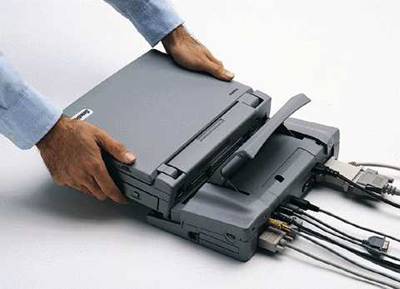 If you use your laptop at work as your main computer you should: Use a separate keyboard and mouse. You should be able e to connect a keyboard and mouse directly to the back of the laptop or to a docking station. A port replicator is used.Position this on your desk/worksurface in front of you so that you can see the screen without bending your neck. This may require that you elevate the laptop off the desk surface using a stable support surface, such as a computer monitor pedestal. Follow the postural guidelines for working at a computer workstation.Laptop weightIf you frequently transport your laptop think about the weight of the system. Many lightweight portables can become as heavy as regular laptops when you add the weight of all of the components together.  If your laptop and components weighs 10 lbs or more then you should certainly consider using a carry-on bag that you can pull along. If you want a smaller bag and can comfortably carry your laptop consider a good shoulder bag or wheeled case.TelephoneFrequency and durationThere is no doubt that the telephone is an essential part of our offices.  Think for a moment about how much time you spend on the telephone and how important is it for you to have a proper telephone set up? If you make only a few calls a day, it really doesn’t have much of an impact. On the other hand, if you spend hours on the phone every day or if you make frequent short calls here are some things to consider. The position of your head/shoulder/hand can be an issue with telephone use. If you use a telephone handset how do you hold it? Do you hold the handset between your ear and shoulder forcing you to crane your neck?HeadsetsTo improve head/shoulder/hand position, more and more people who use a telephone on a frequent and regular basis are switching to headsets. This frees up both your neck and your hands and allows a good neutral position. 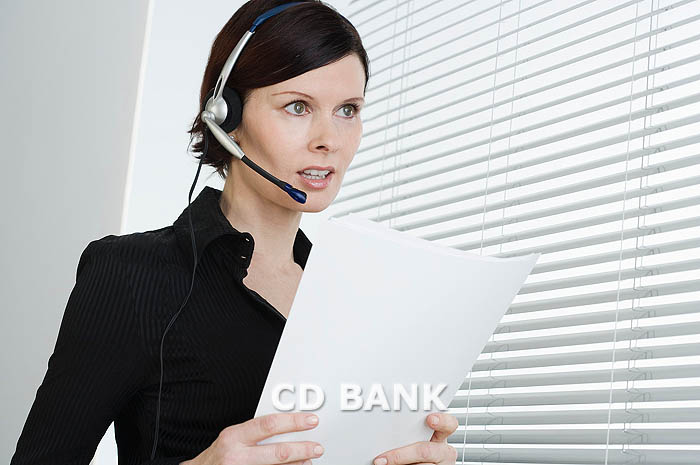 Several different types of headsets are available and you’ll want to find one that works the best for you.  Over-the-head and over-the- ear versions are available either in wired or wireless formats. It does take a little while to get used to headsets, so give it some time. 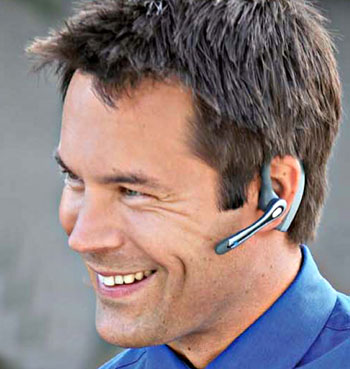 Think about where you want to store your headset when you’re not using it.  Sometimes a small hook on the wall or on your computer monitor for example, can be a good storage place.  This keeps it off your worksurface and also keeps it in ready reach.Cradle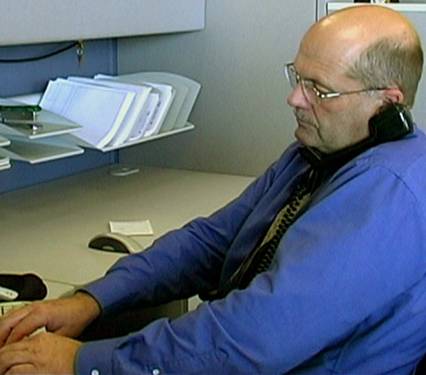 You could add a phone cradle onto your telephone handset.  This does help to put your head and neck in a better position but it still requires you to maintain tension in your neck and shoulder to position the telephone handset. Our recommendation is to not use phone cradles on a regular basis. A headset is a much better solution in most cases.Sound qualityPoor sound quality and low-volume are problems in the effective use of your telephone. If you identify either the sound quality or volume as an issue see if there are any adjustments you can make to improve it.  If not you may want to consider replacing or exchanging your telephone handset or headset.Handwriting/ReadingDespite the leaps and bounds of technology we still find ourselves using the good old pen and paper as a tool for communication. The way we choose to do the simple task of writing, or even reading, ca n have a huge influence on the condition of our hands and wrists, neck, shoulders and eyes. InclinedTo correct working on a horizontal surface think about the old-style school desk. It actually had a tilted worksurface to position the writing and reading materials that encouraged the student to stay in a more upright position. 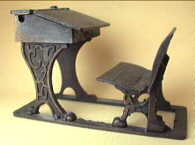 Think about how you might put your material in a more in a tilted position.  You might use a document stand or podium. Think about where you need to place the stand or podium.  If you’re using it when at your computer you might place it either in front of you between the keyboard and monitor if there is enough room, or you might position it slightly off to the side. GrippingIs it really true, that the harder you squeeze the more ink or lead will come out? Lighten up your grip/use a soft grip that slides onto your pen/pencil or use one of the newer “ergonomic” grips designed to fit your hand. The larger the grip the more you can use the larger muscles of your hands. The smaller the grip the more we tend to use the smaller muscles which fatigue more rapidly. 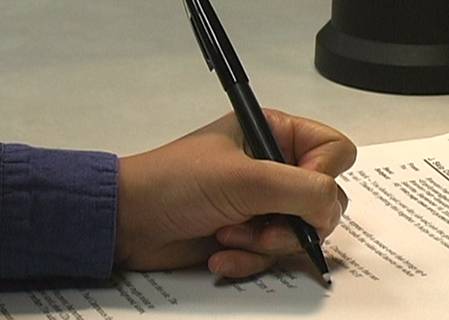 We all have our favorite pen.  However it makes sense to have a variety of different types and sizes of pens and pencils sleeping trade-off throughout the day and give your hand a break.Remember that whenever you try something new, it takes a while to get used to it; our bodies sometimes have a difficult time with good changes. So if it makes sense but feels strange give it a little time.LightingWhile monitors are designed to work with less light, to read text on a page you need to have more light that helps the text “jump” off the page. If you work with both paper documents and a computer, keep the light appropriate for the computer monitor and use a task light that is a small lamp that points directly at your paper documents. Office equipmentMake use of the principles we have discussed to place the office equipment. Includes:It’s amazing sometimes how much stuff we can accumulate in our offices.  So what we store on our desktops, some would put in our file cabinets and sometimes on shelves and in overhead cabinets.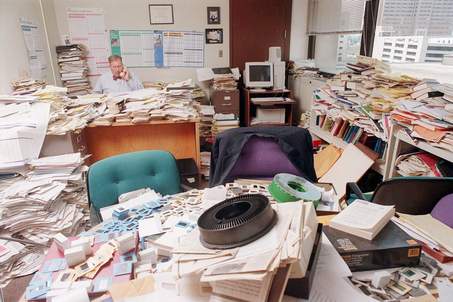 The old adage, “a place for everything and everything in its place” makes good sense. On a regular basis make sure that you can easily place and remove any of your office equipment and materials from their storage locations in file cabinets, drawers, shelves and cabinets.Understand and make use of the reach zones.Storage File cabinet types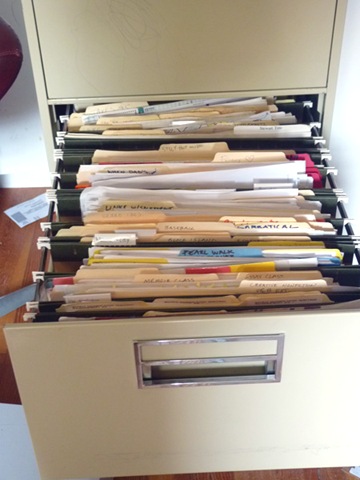 If you try to put 50 files in a file cabinet that holds 30 you’re going to have problems trying to get them in and out.  This creates a great deal of unnecessary additional work as well as the potential for musculoskeletal disorders. (And not to mention the frustration that goes along with.)Make good use of the different types available:VerticalLateralRollingConference roomsWe need to take into account not only the information that is being delivered but is our audience capable of receiving and using the information in an effective way? One issue of meetings is the lack of physical movement: Long meetings without adequate movement can lead to fatigue, discomfort and a non-productive meeting. Ineffective workstation setup (often just a conference table with poor chairs) is an issue with meetings. For example meetings held at a standard conference table could make you perform your work outside of the neutral postures. It is tough to be in one position for long periods of time.  Look for as many opportunities as possible to move as part of your meeting. You probably have heard that people think better on their feet. It has to do with improving oxygen flow. If your company wants people to think better during a meeting, consider doing a bit of standing mixed in with sitting. If you get uncomfortable in long meetings bring in a small footrest or back cushion if you can’t adjust the chair or worksurface.Light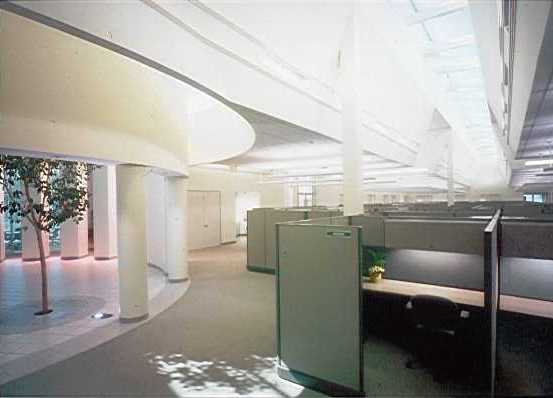 Lighting is a big issue. When you think about light in the office, think about two things: general light that allows you to se e in the office and task light that is specifically focused on the work itself. General light in the office may be an issue: either too much or not enough.  Too much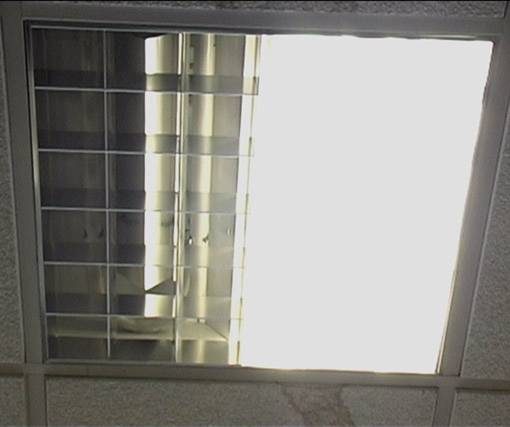 For general light that may be too much, one option may be to turn out some of the overhead fluorescent lights. Before you do this on your own, contact your building facilities staff to make sure how to do it safely.  Also in some cases, turning out one fluorescent bulb in a set may cause the other bulbs to flickerToo littleIf you simply don’t have enough general light for safety purposes, additional overhead lights may be added or another effective way is to add indirect lights, which bounce the light off of the ceiling and walls.  Again contact your building facilities staff for the best solution.Task lights are a great way to add additional light where you need it.  They come in a variety of configurations and wattage.  For example you may use a desktop lamp to provide additional light on your document holder. You may have a bulletin board where you post information; a task light can be attached to a wall panel or other surface and be pointed at the bulletin board to provide proper illumination.Remember that how you position the task light is important, for example don’t point it directly at your computer screen because you will create glare.  Also make sure it is not in your direct line of vision and pointed at you because this also this will create a problem.Lighting design Lighting design within an office setting can get quite complicated and detailed. The recommendation is to work with lighting designers to tackle large jobs.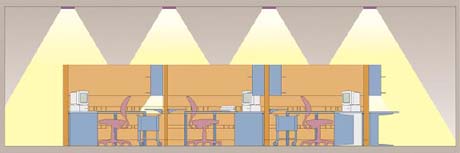 NoiseAn office can be a noisy place. People conversing, printers printing, telephones ringing, fax machines connecting, it all adds up. And your brain is trying to determine what are the relevant and important noises separate from all of the background noise. Noise can be a contributing factor to fatigue and general stress in the office environment. Too much noise or interestingly enough too little noise can interfere with communication and concentration. Even the type of noise is a factor.  For example when a work environment is too quiet it becomes a problem because every sound becomes a distraction.Noise sourceThe first step in solving too much noise is to figure out where the noise is coming from. Is it coming from the mouth of the person next to you (which may be an issue that needs to be handled tactfully) or is it coming from some other source like noisy office equipment (telephones, printers, and so on) or building noises (fans and elevators.Noise control A very reasonable first step is to find out what other people in the area are experiencing and whether or not this a problem for them?  If so you can work together as a group to come up with solutions.For example this could include limiting the volume and length of conversations in the areas where more quiet is needed. Make good use of more public areas or even conference rooms for louder or more extensive conversations.For equipment noises, it may be possible to move the equipment where it is not as much of a noise distraction.Sound engineers actually try to create what is called white noise in office environments. This is background noise that masks other noises. At a personal level you can create some of your own white noise by running a small fan in the office or checkout what’s available for CDs or audiotapes that create background noise. Just make sure that what you add is also acceptable to your work neighbors.Temperature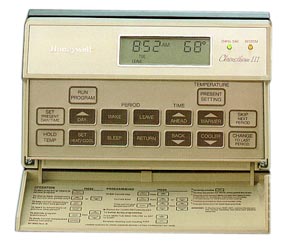 Air temperature in the office environment is a very personal issue.  We all have individual thermostats that vary from person to person.  It is not possible to have one temperature be totally accepted by every person in the office. The temperature in the office may be too hot or too cold based on particular preference. This can make it uncomfortable and affect work in a negative way.SurveyThe first step to improving your comfort related to temperature is a general survey of your co-workers.  It may be that everyone is too cold or too hot.  In this case you may need to talk with your building’s facilities staff to see if changes can be made.ControlsIf sunlight coming through a window, even in the wintertime, provides too much radiant heat you may want to have a window shade that you can control. 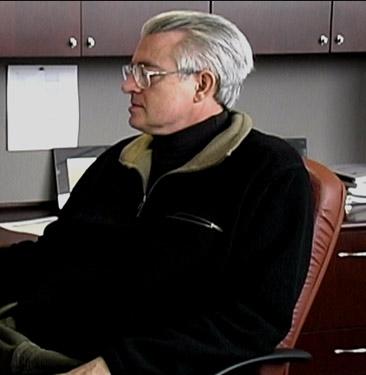 Other controls that may work for you are to have a sweater available to put on if you are too cool or a personal fan you can use for a little more ventilation.Recommended SpecificationsOnce the assessment has been performed generate the Recommended Specifications. Refer to the notes below for details needed to take the measurements.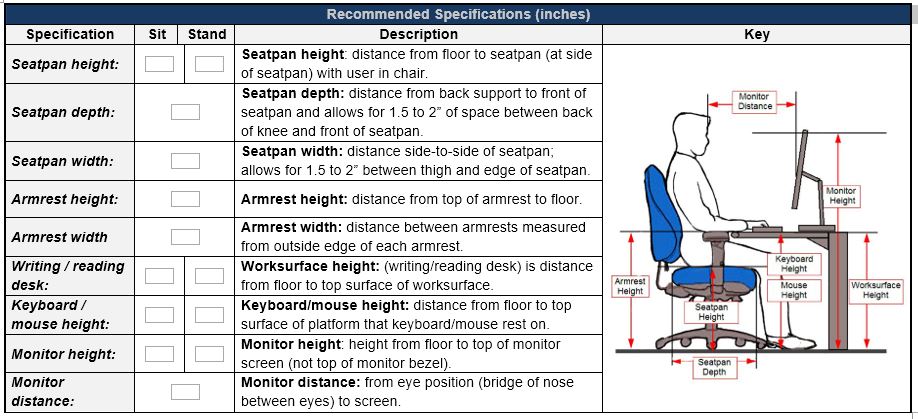 NOTESSeatpan height is measured as the distance from the floor to the seatpan (at the side of the seatpan) with the user in the chair. Seatpan height is Seatpan depth is measured as the distance from the back support to the front of the seatpan and allows for 1.5 to 2” of space between the back of the knee and front of the seatpan.Seatpan width is measured as the distance side-to-side of the seatpan and allows for 1.5 to 2” of space between the thigh and side of the seatpan.Armrest height is measured as the distance from the top of the armrest to the floor.Armrest width is measured as the distance between the outside edges of the armrest.Worksurface height (writing/reading desk) is measured as the distance from the floor to the top surface of the worksurface.Keyboard height is the distance from the floor to the top surface of the platform that the keyboard rests on. (It is not to the top of the keyboard.)Mouse height is the distance from the floor to the top surface of the platform that the mouse rests on. (It is not to the top of the mouse.)Monitor height is height from the floor to the top of the monitor screen (not the top of the monitor bezel.)Monitor distance is from the eye position (bridge of the nose between the eyes) to the screen. Selected ReferencesOffice ErgonomicsHuman Factors and Ergonomics Society.  (2007).   ANSI/HFES 100-2007 Human Factors Engineering of Computer Workstations. Human Factors & Ergonomics SocietyJacko, J.A. (ed) (2012).  Human–Computer Interaction Handbook:  Fundamentals, Evolving Technologies, and Emerging Applications (3rd Ed.), CRC Press Pronk NP, Katz AS, Lowry M, Payfer JR. Reducing Occupational Sitting Time and Improving Worker Health: The Take-a-Stand Project, 2011. Prev Chronic Dis 2012;9:110323Rogers, Y., Sharp, H., & Preece, J.  (2011).  Interaction Design:  Beyond Human Computer Interaction (3rd Ed.).  Wiley Shneiderman, B., Plaisant, C.,  Cohen, M., & Jacobs, S.  (2009).  Designing the User Interface: Strategies for Effiective Human-Computer Interaction (5th Ed.). Prentice Hall Primary Ergonomics References Bridger, R. S.  (2008).  Introduction to Ergonomics (3rd Ed.).  CRC Press Chaffin, D.B., Andersson, G.B.J., & Martin, B.J.  (2006).  Occupational Biomechanics (4th Ed.).  Wiley Interscience Guastello, S. J. (2006). Human factors engineering and ergonomics: A systems approach. CRC Press Helander, M.  (2005).  A Guide to Human Factors and Ergonomics (2nd Ed.).  CRC Press Lehto, M. & Landry, S. J. (2012).  Introduction to Human Factors and Ergonomics for Engineers (2nd Ed.).  CRC Press Salvendy, G. (Ed.) (2012).  Handbook of Human Factors and Ergonomics (4th Ed.).   Wiley Wickens, C. D.,  Hollands, J. G., Parasuraman, R., & Banbury, S. (2012). Engineering Psychology and Human Performance (4th Ed.).  Pearson Journals (Selected)Applied Ergonomics, Elsevier Science Ltd.Ergonomics, Taylor and Francis. Human Factors, Human Factors and Ergonomics Society.(Reference www.ergoweb.com for a list of ergonomics related journals)Professional OrganizationsAmerican Industrial Hygiene AssociationAmerican Society of Safety Engineers.Human Factors and Ergonomics SocietyInternational Ergonomics AssociationSecretary General IEAPieter RookmaakerSEARBO/Ergonomics3500 GG The +31 30 2399455National Safety Council444 North Michigan AvenueSingle Session - Duration 3 Clock HoursTopicsRelationships in ergonomicsTypical office componentsOffice ergonomics evaluation (worksheet review)Recommended specificationsOffice Video Case – Grain ElevatorDownloadable Handouts and FormsWorkstation Evaluation Worksheet (Word/.pdf)Short ErgoSystems Office Ergo AssessmentCommon Keyboard ShortcutsGrain Elevator Sample Ergonomics AssessmentPost Course Online Assessment (link sent following training)Clinical Help P: (866) 997-9675F:  (320) 323-4423E: clinicalhelp@workwell.comInternet Tool HelpP: (800) 535-6760F: (320) 323-4393E: customercare@workwell.comReferral HelpP: (866) 997-9675F: (320) 323-4423E: referralcenter@workwell.com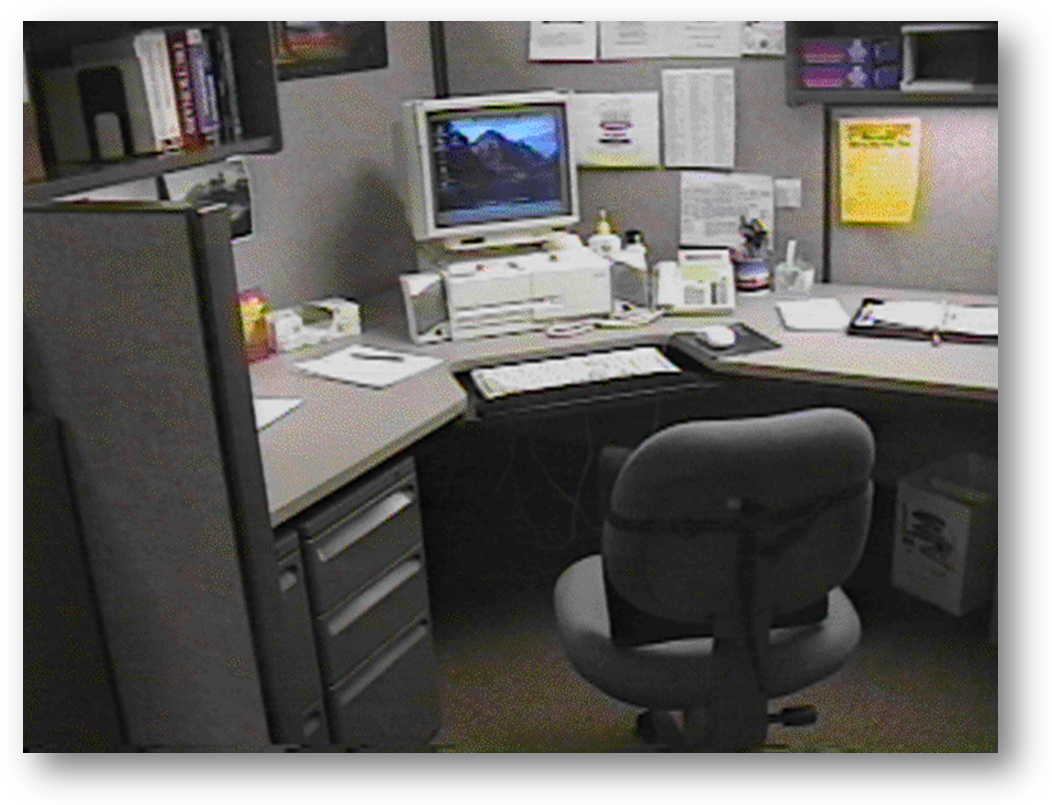 User population profileUser – Single/MultiTasks – Single/MultiFloor spaceChair WorksurfaceFloor surfaceComputerTelephoneOffice equipment Storage Conference tables/chairsLightNoiseTemperatureAge rangeGenderStatureVision Physical fitness levelsHand dominanceWork experience (level and scope)Training (technical and safety)OtherActivity%Note: the total may not necessarily equal 100%; it is possible to perform two or more activities at one time – computer and telephone use at the same time for example.ComputerNote: the total may not necessarily equal 100%; it is possible to perform two or more activities at one time – computer and telephone use at the same time for example.TelephoneNote: the total may not necessarily equal 100%; it is possible to perform two or more activities at one time – computer and telephone use at the same time for example.HandwritingNote: the total may not necessarily equal 100%; it is possible to perform two or more activities at one time – computer and telephone use at the same time for example.Reading Note: the total may not necessarily equal 100%; it is possible to perform two or more activities at one time – computer and telephone use at the same time for example.MeetingsNote: the total may not necessarily equal 100%; it is possible to perform two or more activities at one time – computer and telephone use at the same time for example.MiscellaneousNote: the total may not necessarily equal 100%; it is possible to perform two or more activities at one time – computer and telephone use at the same time for example.DemographicsDemographicsWork Activity%ReasonEvaluated byComputerNew employeeNew workstationMedical issueEquipment/furniture issueOther (comment below)Eval Date TelephoneNew employeeNew workstationMedical issueEquipment/furniture issueOther (comment below)Last NameHandwritingNew employeeNew workstationMedical issueEquipment/furniture issueOther (comment below)First Name10 keyNew employeeNew workstationMedical issueEquipment/furniture issueOther (comment below)Job TitleRead-hard copyNew employeeNew workstationMedical issueEquipment/furniture issueOther (comment below)DeptMeetingsNew employeeNew workstationMedical issueEquipment/furniture issueOther (comment below)LocationOtherNew employeeNew workstationMedical issueEquipment/furniture issueOther (comment below)Stature (shoeless)Work Activity CommentsWork Activity CommentsOther InformationHeel heightHandednessRight/Left/AmbidextrousJob demandsSedentary/ManualWork hoursFull/Part timeUserSingle/MultiVisionNo correction//Reading/Distance/ Bi/trifocal/Computer/ContactsNo correction//Reading/Distance/ Bi/trifocal/Computer/ContactsNo correction//Reading/Distance/ Bi/trifocal/Computer/Contacts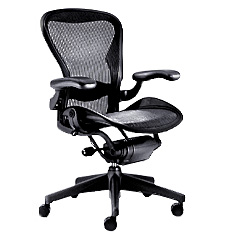 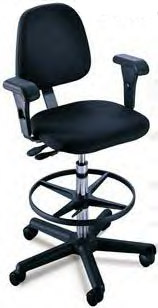 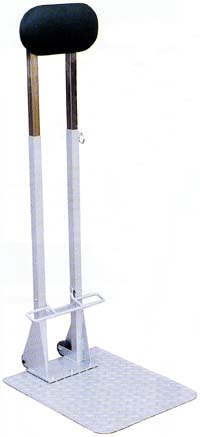 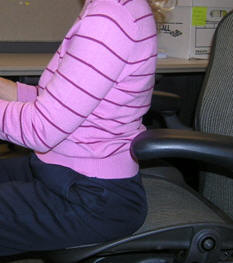 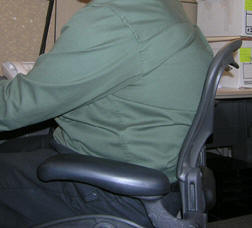 PercherSloucher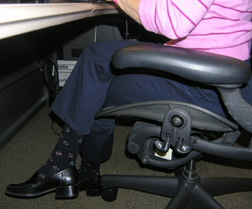 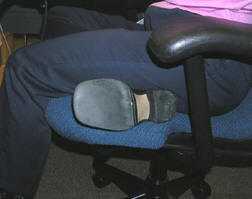 Sit crossed legSit on leg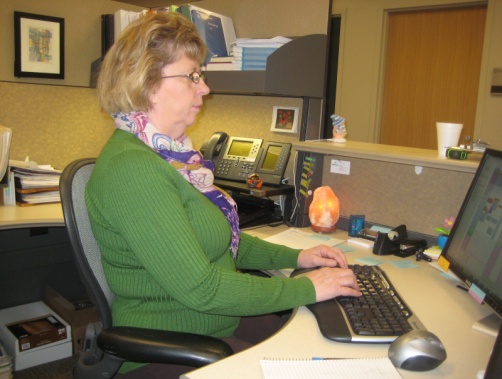 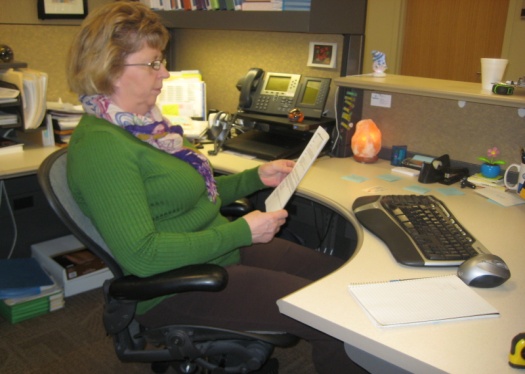 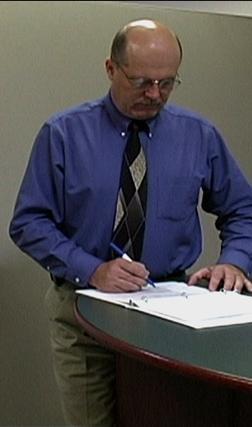 Upright Keyboard PositionSemi-reclined Conversation PositionStanding*ChairChairIssueCommentRecommendationChair IDNoYes Chair fit/adjustment OK Chair not properly adjusted Back support not OK Armrests not OK Chair too small Chair too large Maintenance issue (comment) Other (comment) None Chair adjusted with instructions provided Replace chair - refer to Recommended Specifications Repair chair  (comment) Other (comment)Legs4  /  5  /  6NoYes Chair fit/adjustment OK Chair not properly adjusted Back support not OK Armrests not OK Chair too small Chair too large Maintenance issue (comment) Other (comment) None Chair adjusted with instructions provided Replace chair - refer to Recommended Specifications Repair chair  (comment) Other (comment)CastersCarpet/Hard surfaceNoYes Chair fit/adjustment OK Chair not properly adjusted Back support not OK Armrests not OK Chair too small Chair too large Maintenance issue (comment) Other (comment) None Chair adjusted with instructions provided Replace chair - refer to Recommended Specifications Repair chair  (comment) Other (comment)SeatpanHt/Tilt/Tension/SlideNoYes Chair fit/adjustment OK Chair not properly adjusted Back support not OK Armrests not OK Chair too small Chair too large Maintenance issue (comment) Other (comment) None Chair adjusted with instructions provided Replace chair - refer to Recommended Specifications Repair chair  (comment) Other (comment)BackHt/AngleNoYes Chair fit/adjustment OK Chair not properly adjusted Back support not OK Armrests not OK Chair too small Chair too large Maintenance issue (comment) Other (comment) None Chair adjusted with instructions provided Replace chair - refer to Recommended Specifications Repair chair  (comment) Other (comment)ArmrestHt/Side/RotateNoYes Chair fit/adjustment OK Chair not properly adjusted Back support not OK Armrests not OK Chair too small Chair too large Maintenance issue (comment) Other (comment) None Chair adjusted with instructions provided Replace chair - refer to Recommended Specifications Repair chair  (comment) Other (comment)FitOK   No/YesNoYes Chair fit/adjustment OK Chair not properly adjusted Back support not OK Armrests not OK Chair too small Chair too large Maintenance issue (comment) Other (comment) None Chair adjusted with instructions provided Replace chair - refer to Recommended Specifications Repair chair  (comment) Other (comment)Maint IssueNo/YesNoYes Chair fit/adjustment OK Chair not properly adjusted Back support not OK Armrests not OK Chair too small Chair too large Maintenance issue (comment) Other (comment) None Chair adjusted with instructions provided Replace chair - refer to Recommended Specifications Repair chair  (comment) Other (comment)Straight line (desk/table)The straight in-line configuration is suited for single task activities with minimal reach requirements for other office equipment and materials. 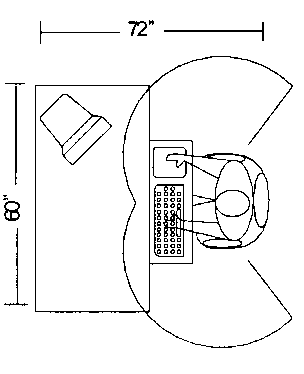 L-shape (two work surfaces)The L-shaped configuration is suited for single to multitask activities that require two or more separate workspaces. For example, one workspace may be used as the computer workstation and another as a writing or collating workstation. 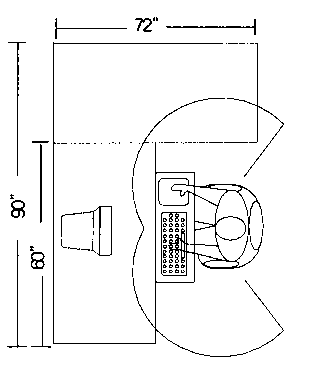 Corner/Cockpit (middle with two side pieces)The corner/cockpit configuration is well suited for multitask activities in the same workspace with significant requirements to frequently reach other office equipment and materials. 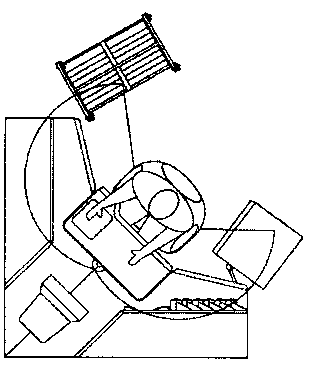 FixedWe admit by definition  fixed means nonadjustable, but we need to include it in our discussion. An example is the traditional desk at a fixed worksurface height of 29 inches. There are literally millions of these types of worksurface in workstations. In this case fixed means that they are not designed to be changed in height or angle. We should note that it is generally possible to raise a fixed height worksurface on supports but also generally very difficult to lower it. (Although we have been known to actually cut off legs off traditional desks!)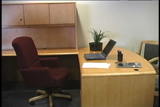 Fixed/adjustableAn example of a fixed/adjustable worksurface is a wall panel mounted systems where the worksurface  is hanging on the wall panel or a worksurface on legs where the height can be adjusted by loosening screws and sliding sleeves up or down in the legs. These worksurfaces are termed fixed/adjustable because they can be adjusted within a given range but once adjusted they are fixed in that position and not readily moved.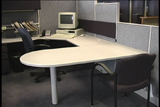 Adjustable/adjustableAdjustable/adjustable indicates that the user – as needed throughout the day - can readily and easily adjust the worksurface. Examples of these worksurfaces are sit/stand workstations that are controlled by mechanical springs or powered mechanisms.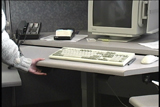 Fixed worksurface at standing heightThe correct height of the worksurface when the user is standing at it is determined.A stool and footrest are provided to allow for an elevated seated position.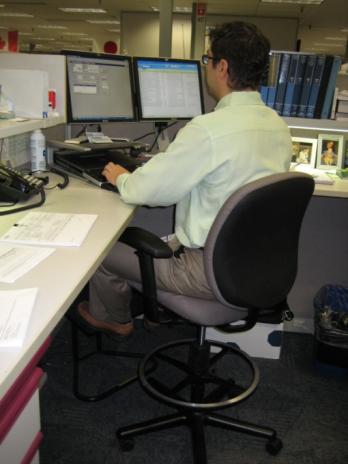 Portable system placed on deskPortable desktop systems are now available to be placed on the worksurface. The system can be height adjusted to alternate between a seated and standing position.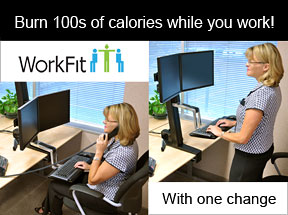 Sit/Stand workstationThe entire workstation is height adjustable allowing for seated and standing height work positions.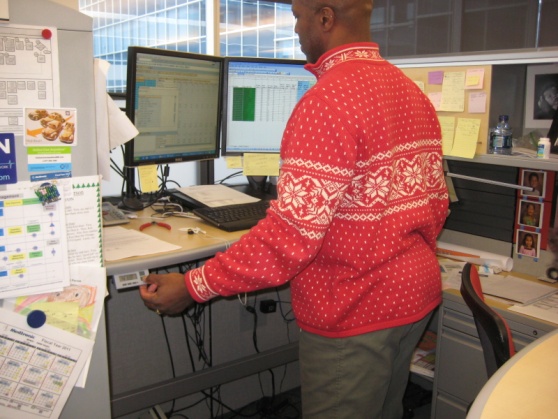 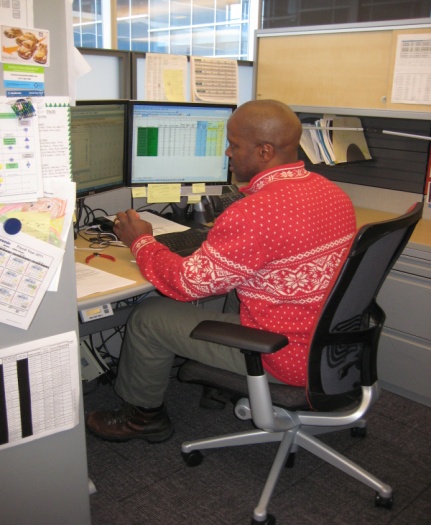 WorksurfaceWorksurfaceIssueCommentRecommendationConfigStraight/Corner/L-shape/U-shapeNoYes Worksurface is appropriate Worksurface is too low Worksurface is too high Worksurface does not have enough work area. Other (comment) None. Lower worksurface - see Recommended Specifications Raise worksurface - See Recommended Specifications. Reorganize to provide additional worksurface area. Other (comment)TypeFixed/AdjustNoYes Worksurface is appropriate Worksurface is too low Worksurface is too high Worksurface does not have enough work area. Other (comment) None. Lower worksurface - see Recommended Specifications Raise worksurface - See Recommended Specifications. Reorganize to provide additional worksurface area. Other (comment)HeightSit/Stand:    (        “)NoYes Worksurface is appropriate Worksurface is too low Worksurface is too high Worksurface does not have enough work area. Other (comment) None. Lower worksurface - see Recommended Specifications Raise worksurface - See Recommended Specifications. Reorganize to provide additional worksurface area. Other (comment)NoYes Worksurface is appropriate Worksurface is too low Worksurface is too high Worksurface does not have enough work area. Other (comment) None. Lower worksurface - see Recommended Specifications Raise worksurface - See Recommended Specifications. Reorganize to provide additional worksurface area. Other (comment)Foot support/clearanceFoot support/clearanceIssueIssueCommentRecommendationFeetDangling/Supported/ ClearanceNoYes Foot support is appropriate Feet dangling – not supported Inadequate foot/knee clearance Other (comment) Foot support is appropriate Feet dangling – not supported Inadequate foot/knee clearance Other (comment) None. Add footrest Lower worksurface - see Recommended Specifications Raise worksurface - See Recommended Specifications. Remove foot/knee obstruction (comment). Other (comment)FootrestNo/YesNoYes Foot support is appropriate Feet dangling – not supported Inadequate foot/knee clearance Other (comment) Foot support is appropriate Feet dangling – not supported Inadequate foot/knee clearance Other (comment) None. Add footrest Lower worksurface - see Recommended Specifications Raise worksurface - See Recommended Specifications. Remove foot/knee obstruction (comment). Other (comment)NoYes Foot support is appropriate Feet dangling – not supported Inadequate foot/knee clearance Other (comment) Foot support is appropriate Feet dangling – not supported Inadequate foot/knee clearance Other (comment) None. Add footrest Lower worksurface - see Recommended Specifications Raise worksurface - See Recommended Specifications. Remove foot/knee obstruction (comment). Other (comment)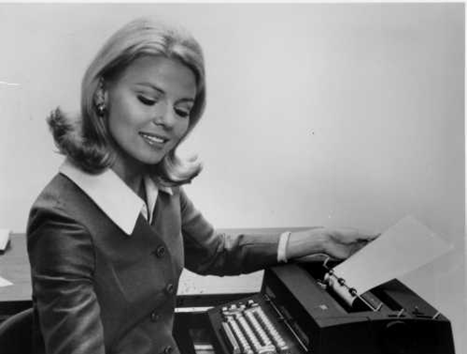 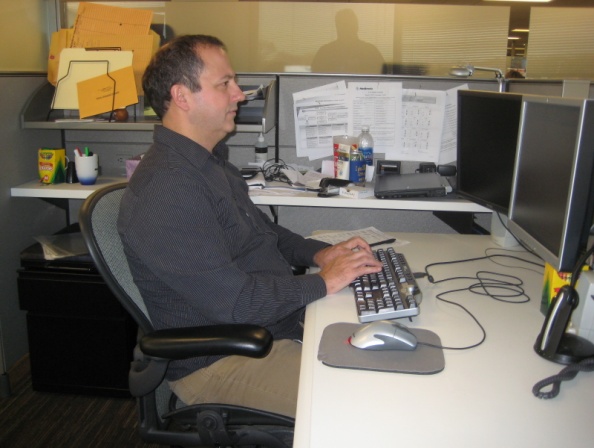 Straight lineCurvedArticulatedFree float piano playing style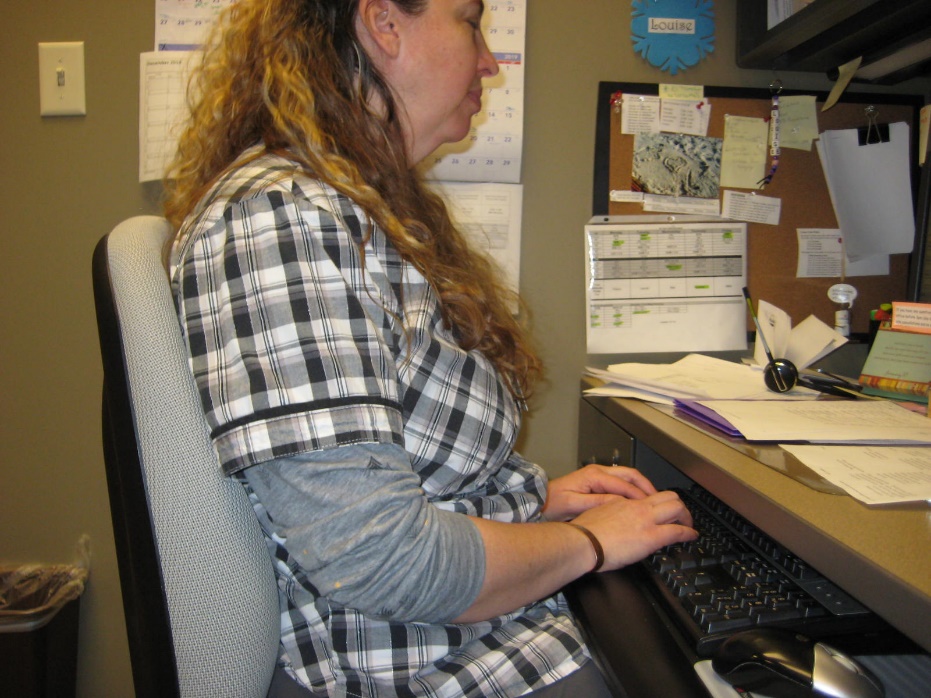 Use of the worksurface for forearm support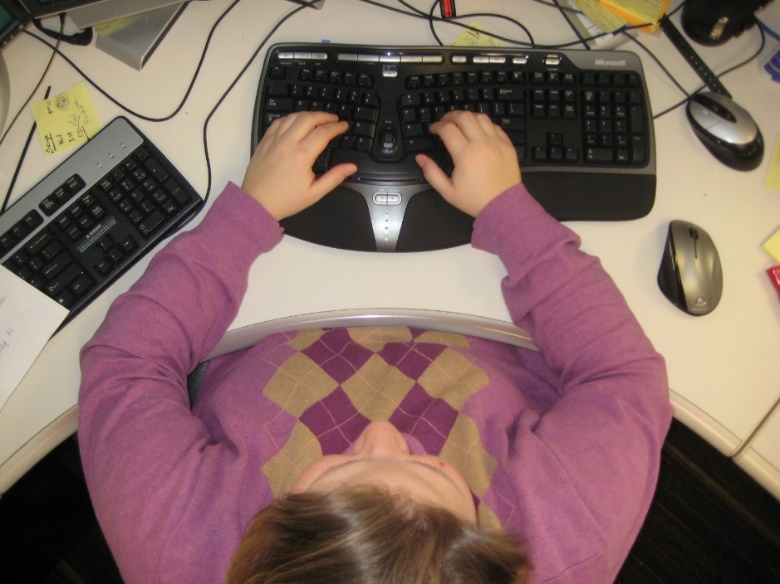 Keyboard TrayKeyboard TrayIssueCommentRecommendationTrayNo/YesNoYes Keyboard tray appropriate Keyboard tray limits reach access to worksurface Keyboard tray type does not allow neutral arm/hand position Keyboard tray location does not allow neutral hand/arm position Other (comment) None Adjusted keyboard tray position and provided user instruction Remove tray - place keyboard directly on worksurface Other (comment)Ht adjust No/YesNoYes Keyboard tray appropriate Keyboard tray limits reach access to worksurface Keyboard tray type does not allow neutral arm/hand position Keyboard tray location does not allow neutral hand/arm position Other (comment) None Adjusted keyboard tray position and provided user instruction Remove tray - place keyboard directly on worksurface Other (comment)Angle adjustNo/YesNoYes Keyboard tray appropriate Keyboard tray limits reach access to worksurface Keyboard tray type does not allow neutral arm/hand position Keyboard tray location does not allow neutral hand/arm position Other (comment) None Adjusted keyboard tray position and provided user instruction Remove tray - place keyboard directly on worksurface Other (comment)Size fitsKeyboard onlyKeyboard-mouseNoYes Keyboard tray appropriate Keyboard tray limits reach access to worksurface Keyboard tray type does not allow neutral arm/hand position Keyboard tray location does not allow neutral hand/arm position Other (comment) None Adjusted keyboard tray position and provided user instruction Remove tray - place keyboard directly on worksurface Other (comment)NoYes Keyboard tray appropriate Keyboard tray limits reach access to worksurface Keyboard tray type does not allow neutral arm/hand position Keyboard tray location does not allow neutral hand/arm position Other (comment) None Adjusted keyboard tray position and provided user instruction Remove tray - place keyboard directly on worksurface Other (comment)KeyboardKeyboardIssueCommentRecommendationTypeStraight/Curved/ Articulated/OtherNoYes Keyboard type and location appropriate Keyboard type does not allow neutral arm/hand position Keyboard location does not allow neutral hand/arm position No wrist rest in use for support Other (comment) None Adjusted keyboard position and provided user instruction Replace keyboard - see comments Add gel keyboard wrist rest Other (comment)LocationWork surface/TrayNoYes Keyboard type and location appropriate Keyboard type does not allow neutral arm/hand position Keyboard location does not allow neutral hand/arm position No wrist rest in use for support Other (comment) None Adjusted keyboard position and provided user instruction Replace keyboard - see comments Add gel keyboard wrist rest Other (comment)ShortcutsUsed: No/YesNoYes Keyboard type and location appropriate Keyboard type does not allow neutral arm/hand position Keyboard location does not allow neutral hand/arm position No wrist rest in use for support Other (comment) None Adjusted keyboard position and provided user instruction Replace keyboard - see comments Add gel keyboard wrist rest Other (comment)MaintNo/YesNoYes Keyboard type and location appropriate Keyboard type does not allow neutral arm/hand position Keyboard location does not allow neutral hand/arm position No wrist rest in use for support Other (comment) None Adjusted keyboard position and provided user instruction Replace keyboard - see comments Add gel keyboard wrist rest Other (comment)NoYes Keyboard type and location appropriate Keyboard type does not allow neutral arm/hand position Keyboard location does not allow neutral hand/arm position No wrist rest in use for support Other (comment) None Adjusted keyboard position and provided user instruction Replace keyboard - see comments Add gel keyboard wrist rest Other (comment)Pointing DeviceProsConsShell mouse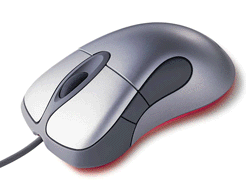 Relatively easy to learn how to use.Installed base is huge with most computer users first exposed to traditional mouse.Inexpensive.Promotes “skating” of the mouse with subsequent out of neutral hand/wrist/arm/shoulder positions.Hand size is important to consider matching the correct size shell with hand size.Often poorly positioned in relation to user and keyboard.Roller ball/Track ball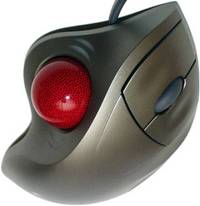 Can provide a stable platform for the hand that eliminates ‘skating’ of the traditional mouse.May be very effective in controlling wrist and elbow problems.Available in a variety of configurations with ball controlled by either the thumb or fingers or in some cases either.Acceptance curve is quite steep. Minimum of one week trial basis to determine benefit is recommended.Some users never accept it.Hand size is important to consider matching the correct size shell with hand size.Typically more expensive than a traditional mouse.Touch pad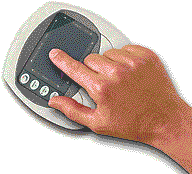 Provides an alternative to the traditional and roller ball styles.Learning curve may be quite steep for some users.Typically more expensive than a traditional mouse.Pen/Tablet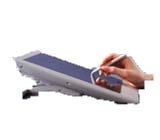 Often used by graphics designers who require the ability to ‘draw’ on the tablet.Can be cumbersome for some users.Typically more expensive than a traditional mouse.Joystick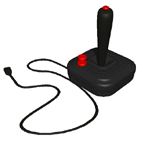 Designed to place the hand in neutral position during use.Limited acceptance to date.If frequent reach to the keyboard is part of the job task may result in excessive hand/arm movement.Vertical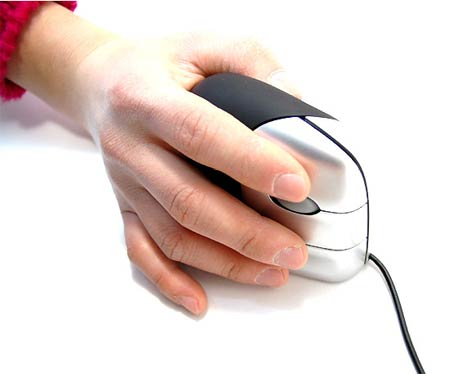 Designed to place the hand in neutral position during use.If frequent reach to the keyboard is part of the job task may result in excessive hand/arm movement.MouseMouseIssueCommentRecommendationTypeShell/Rollerball/ Vertical/ Joystick/ Touchpad/OtherNoYes Mouse type and location appropriate Mouse type does not allow neutral arm/hand position Mouse location does not allow neutral hand/arm position Mouse wrist rest in the way Other (comment) None Adjusted mouse position and provided user instruction Replace mouse - see comments Remove mouse wrist rest Other (comment)LocationWork surface/TrayNoYes Mouse type and location appropriate Mouse type does not allow neutral arm/hand position Mouse location does not allow neutral hand/arm position Mouse wrist rest in the way Other (comment) None Adjusted mouse position and provided user instruction Replace mouse - see comments Remove mouse wrist rest Other (comment)ScrollNo/YesNoYes Mouse type and location appropriate Mouse type does not allow neutral arm/hand position Mouse location does not allow neutral hand/arm position Mouse wrist rest in the way Other (comment) None Adjusted mouse position and provided user instruction Replace mouse - see comments Remove mouse wrist rest Other (comment)MaintNo/YesNoYes Mouse type and location appropriate Mouse type does not allow neutral arm/hand position Mouse location does not allow neutral hand/arm position Mouse wrist rest in the way Other (comment) None Adjusted mouse position and provided user instruction Replace mouse - see comments Remove mouse wrist rest Other (comment)NoYes Mouse type and location appropriate Mouse type does not allow neutral arm/hand position Mouse location does not allow neutral hand/arm position Mouse wrist rest in the way Other (comment) None Adjusted mouse position and provided user instruction Replace mouse - see comments Remove mouse wrist rest Other (comment)ComputerComputerIssueCommentRecommendationTypeDesktop/LaptopNoYes Computer type and location are appropriate Computer in the way Other (comment) None Reposition computer out of way Other (comment)LocationWork surface/FloorNoYes Computer type and location are appropriate Computer in the way Other (comment) None Reposition computer out of way Other (comment)NoYes Computer type and location are appropriate Computer in the way Other (comment) None Reposition computer out of way Other (comment)MonitorMonitorIssueCommentRecommendationTypeCRT/LCDNoYes Monitor type and location appropriate Monitor too low  Monitor too high  Monitor too close Monitor too far away Monitor resolution not appropriate. Other (comment) None Adjusted monitor position and provided user instruction Adjusted monitor resolution and provided user instruction Add monitor riser (comment) Other (comment)NumberSingle/Dual/MoreNoYes Monitor type and location appropriate Monitor too low  Monitor too high  Monitor too close Monitor too far away Monitor resolution not appropriate. Other (comment) None Adjusted monitor position and provided user instruction Adjusted monitor resolution and provided user instruction Add monitor riser (comment) Other (comment)Adjustable StandNo/YesNoYes Monitor type and location appropriate Monitor too low  Monitor too high  Monitor too close Monitor too far away Monitor resolution not appropriate. Other (comment) None Adjusted monitor position and provided user instruction Adjusted monitor resolution and provided user instruction Add monitor riser (comment) Other (comment)ResolutionOK   No/Yes Monitor type and location appropriate Monitor too low  Monitor too high  Monitor too close Monitor too far away Monitor resolution not appropriate. Other (comment) None Adjusted monitor position and provided user instruction Adjusted monitor resolution and provided user instruction Add monitor riser (comment) Other (comment)Position OK   No/Yes Monitor type and location appropriate Monitor too low  Monitor too high  Monitor too close Monitor too far away Monitor resolution not appropriate. Other (comment) None Adjusted monitor position and provided user instruction Adjusted monitor resolution and provided user instruction Add monitor riser (comment) Other (comment) Monitor type and location appropriate Monitor too low  Monitor too high  Monitor too close Monitor too far away Monitor resolution not appropriate. Other (comment) None Adjusted monitor position and provided user instruction Adjusted monitor resolution and provided user instruction Add monitor riser (comment) Other (comment)Document holderDocument holderIssueCommentRecommendationHolderNo/YesNoYes No document holder in use - not needed No document holder in use - awkward head/neck position Other (comment)None Add landscape holder between keyboard and monitor Add landscape holder off to side of monitor Add portrait holder between keyboard and monitor Add portrait holder off to side of monitor Other (comment)TypePortrait/LandscapeNoYes No document holder in use - not needed No document holder in use - awkward head/neck position Other (comment)None Add landscape holder between keyboard and monitor Add landscape holder off to side of monitor Add portrait holder between keyboard and monitor Add portrait holder off to side of monitor Other (comment)LocationSide/FrontNoYes No document holder in use - not needed No document holder in use - awkward head/neck position Other (comment)None Add landscape holder between keyboard and monitor Add landscape holder off to side of monitor Add portrait holder between keyboard and monitor Add portrait holder off to side of monitor Other (comment)NoYes No document holder in use - not needed No document holder in use - awkward head/neck position Other (comment)None Add landscape holder between keyboard and monitor Add landscape holder off to side of monitor Add portrait holder between keyboard and monitor Add portrait holder off to side of monitor Other (comment)TelephoneTelephoneIssueCommentRecommendationTypeHandset/Headset/ SpeakerNoYes Telephone type and location appropriate Telephone located in awkward position Awkward head/neck position with handset use Other (comment) None Add headset to allow for hands-free operation Reposition telephone to left side worksurface Reposition telephone to right side worksurface Other (comment)LocationLeft/RightNoYes Telephone type and location appropriate Telephone located in awkward position Awkward head/neck position with handset use Other (comment) None Add headset to allow for hands-free operation Reposition telephone to left side worksurface Reposition telephone to right side worksurface Other (comment)NoYes Telephone type and location appropriate Telephone located in awkward position Awkward head/neck position with handset use Other (comment) None Add headset to allow for hands-free operation Reposition telephone to left side worksurface Reposition telephone to right side worksurface Other (comment)CalculatorPrinterFaxWriting utensilsScissorsPaper clipsStaplerStorageEtcPrimary- desktop, shelf, fileCommonly/frequently accessed from seating systemWithin easy reachWithin accepted reach zone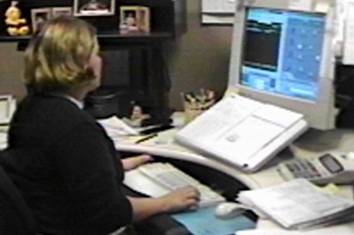 Secondary - desktop, shelf, fileOccasionally accessedLocated in the “gray” or danger zone (able to reach to the location by over-extending)Require light weight and low frequency of access to limit stressBest bet: move into primary or tertiary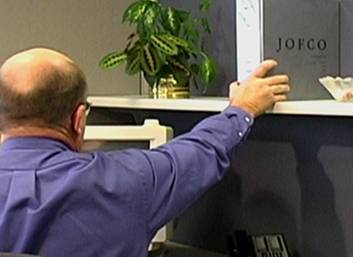 Tertiary – shelf, fileOccasionally accessedRequires getting out of chair to reach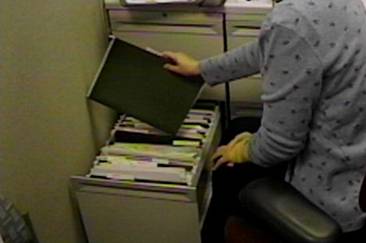 StorageStorageIssueCommentRecommendationDesktopOK   No/YesNoYes Adequate desktop and file storage Limited desktop storage Limited file storage Other (comment) None Housecleaning to provide additional desktop storage Housecleaning to provide additional file storage Add additional file storage Other (comment)File OK   No/YesNoYes Adequate desktop and file storage Limited desktop storage Limited file storage Other (comment) None Housecleaning to provide additional desktop storage Housecleaning to provide additional file storage Add additional file storage Other (comment)NoYes Adequate desktop and file storage Limited desktop storage Limited file storage Other (comment) None Housecleaning to provide additional desktop storage Housecleaning to provide additional file storage Add additional file storage Other (comment)IlluminationIlluminationIssueCommentRecommendationOverheadOK   No/YesNoYes Ambient and task lighting appropriate Ambient light level too high Ambient light level too low Task lighting too high. Task lighting too low Other (comment) None Lower ambient light level Raise ambient light level Add desktop task light Decrease desktop task light Other (comment)TaskOK   No/YesNoYes Ambient and task lighting appropriate Ambient light level too high Ambient light level too low Task lighting too high. Task lighting too low Other (comment) None Lower ambient light level Raise ambient light level Add desktop task light Decrease desktop task light Other (comment)NoYes Ambient and task lighting appropriate Ambient light level too high Ambient light level too low Task lighting too high. Task lighting too low Other (comment) None Lower ambient light level Raise ambient light level Add desktop task light Decrease desktop task light Other (comment)Follow-upDate: (     /     /     )Date: (     /     /     )Date: (     /     /     )